Priloge k osnutku načrta upravljanja voda na vodnem območju Jadranskega morja za obdobje 2022–2027Gradivo za javno obravnavo na podlagi prvega odstavka 55. člena in petega odstavka 58. člena Zakona o vodah (Uradni list RS, št. 67/02, 2/04 – ZZdrI-A, 41/04 – ZVO-1, 57/08, 57/12, 100/13, 40/14, 56/15 in 65/20)Februar 2023 KAZALO VSEBINE9	PRILOGE	59.1	Seznam morebitnih podrobnejših programov in načrtov upravljanja voda, ki vplivajo na upravljanje voda na območju, na katero se nanaša načrt, skupaj s povzetkom njihovih vsebin	59.2	Poročilo o aktivnostih in rezultatih sodelovanja javnosti pri pripravi načrta	69.3	Seznam pristojnih organov in institucij in način pridobitve dokumentov, na podlagi katerih je bil izdelan načrt	79.4	Seznam strokovnih podlag, strokovnih navodil, metodologij in poročil, na podlagi katerih je bil izdelan načrt	99.5	Povzetek obveznosti, sprejetih z mednarodnimi pogodbami, ki se nanašajo na upravljanje voda in način njihovega uresničevanja	159.6	Seznam naslovov za stike in postopke za pridobitev osnovnih dokumentov, strokovnih podlag in informacij ter aktualnih podatkov o monitoringu voda	209.7	Povzetek sprememb in dopolnitev načrta od dneva njegove uveljavitve, skupaj s povzetkom in obrazložitvijo	209.8	Povzetek ocene napredka pri doseganju okoljskih ciljev	209.9	Analizne metode za prednostne in prednostne nevarne snovi, analizirane na vodnem območju Jadranskega morja	239.10	Publikacijske karte	379.11	Prikaz podatkov za vodna telesa površinskih in podzemnih voda	409.11.1	Seznam vodnih teles površinskih voda	409.11.2	Ocena stanja vodnih teles površinskih voda	419.11.3	Pomembne obremenitve vodnih teles površinskih voda	489.11.4	Seznam vodnih teles podzemnih voda	529.11.5	Ocena stanja vodnih teles podzemnih voda	529.12	Naravovarstvene usmeritve za namen podrobnejšega načrtovanja in izvajanja posegov na vodotokih na vodnem območju Jadranskega morja	53KAZALO PREGLEDNICPreglednica 1: Analizne metode za prednostne in prednostne nevarne snovi v matriku voda, analizirane na vodnem območju Jadranskega morja	23Preglednica 2: Analizne metode za prednostne in prednostne nevarne snovi v matriksu voda, analizirane na vodnem območju Jadranskega morja	27Preglednica 3: Analizne metode za prednostne in prednostne nevarne snovi v matriksu organizmi, analizirane na vodnem območju Jadranskega morja	32Preglednica 4: Seznam vodnih teles površinskih voda na VO Jadranskega morja	40Preglednica 5: Ocena kemijskega stanja vodnih teles površinskih voda za matriks voda, matriks biota in ocena kemijskega stanja vodnih teles površinskih voda za matriks voda in biota skupaj brez splošno prisotnih snovi (PBT)	42Preglednica 6: Ocena ekološkega stanja vodnih teles površinskih voda za posebna onesnaževala	45Preglednica 7: Ocena ekološkega stanja vodnih teles površinskih voda	46Preglednica 8: Pomembne hidromorfološke obremenitve vodnih teles površinskih voda	48Preglednica 9: Seznam vodnih teles podzemnih voda na VO Jadransko morje	52Preglednica 10: Ocena kemijskega stanja vodnih teles podzemnih voda za obdobje 2014–2019	52Preglednica 11: Skupna ocena količinskega stanja vodnih teles podzemnih voda	52OKRAJŠAVE IN SIMBOLIPRILOGESeznam morebitnih podrobnejših programov in načrtov upravljanja voda, ki vplivajo na upravljanje voda na območju, na katero se nanaša načrt, skupaj s povzetkom njihovih vsebinPriprava podrobnejših programov in načrtov upravljanja voda v obdobju izvajanja prvega načrta upravljanja voda ni bila potrebna, zato podrobnejši programi ali načrti upravljanja voda v obdobju 2016-2021 niso bili sprejeti.Poročilo o aktivnostih in rezultatih sodelovanja javnosti pri pripravi načrtaPoročilo o aktivnostih in rezultatih sodelovanja javnosti pri pripravi načrta upravljanja voda na vodnem območju Donave za obdobje 2022 – 2027 je povzeto v poglavju 8.Seznam pristojnih organov in institucij in način pridobitve dokumentov, na podlagi katerih je bil izdelan načrtNaslov za pridobitev osnovnih dokumentov, strokovnih podlag in informacij:Ministrstvo za naravne vire in prostorDunajska cesta 48 SI-1000 LjubljanaSlovenijaPripravljavci strokovnih vsebin:Agencija Republike Slovenije za okoljeVojkova 1bSI-1000 LjubljanaSlovenijaDirekcija Republike Slovenije za vode Mariborska cesta 88SI-3000 CeljeSlovenijaInštitut za vode Republike Slovenije Einspilerjeva 6SI-1000 LjubljanaSlovenijaGeološki zavod SlovenijeDimičeva 14SI-1000 LjubljanaSlovenijaNačin pridobitve dokumentov na podlagi katerih je bil izdelan načrt:Načrt upravljanja voda na vodnem območju Donave za obdobje 2022-2027 je pripravljen ob upoštevanju: zbirk podatkov, ki jih vzdržujejo oz. upravljajo na ARSO (Agencija RS za okolje), DRSV (Direkcija RS za vode), SURS (Statistični urad RS), GURS (Geodetka uprava RS) in AJPES (Agencija Republike Slovenije za javnopravne evidence in storitve),strokovnih podlag pripravljenih na DRSV (Direkcija RS za vode), IzVRS (Inštitut za vode RS), GeoZS (Geološki zavod Slovenije), KIS (Kmetijski inštitut Slovenije) in NIB - MIB (Nacionalni inštitut za biologijo, Morska biološka postaja), dokumentov pripravljenih v okviru delovanja mednarodnih komisij (Mednarodna komisija za Savski bazen, Mednarodna komisija za varstvo reke Donave) instrokovne literature.Pripravljavec načrta upravljanja voda na vodnem območju Donave za obdobje 2022-2027 je ministrstvo, pristojno za vode, ki lahko za potrebe javne obravnave poda informacijo o dokumentih na podlagi katerih je bil pripravljen NUV.Strokovne podlage, informacije ter podatke o monitoringu voda vzdržujejo oz. upravljajo na Agenciji Republike Slovenije za okolje.Strokovne podlage, informacije ter podatke o vodah vzdržujejo oz. upravljajo na Direkciji Republike Slovenije za vode (spletni portal eVode, vključno z vodno knjigo, vodnim katastrom in Atlasom voda).Podrobnejše naravovarstvene usmeritve za namen podrobnejšega načrtovanja in izvajanja posegov na vodotokih je pripravil Zavod Republike Slovenije za varstvo narave.Seznam strokovnih podlag, strokovnih navodil, metodologij in poročil, na podlagi katerih je bil izdelan načrtSeznam strokovnih podlag, strokovnih navodil, metodologij in poročil na podlagi katerih je bila izdelana posodobitev načrta: AARSO (2021a). Program hidrološkega monitoringa površinskih voda, Agencija RS za okolje, Ljubljana 2021. Elektronski dostop: (http://www.arso.gov.si/vode/poročila in publikacije/Program hidrološkega monitoringa površinskih voda_od 2021.pdf)ARSO (2021b). Program monitoringa kemijskega in ekološkega stanja voda, Agencija RS za okolje, Ljubljana 2021. Elektronski dostop: www.gov.si/assets/organi-v-sestavi/ARSO/Vode/Stanje-voda/Program-monitoringa-kemijskega-in-ekoloskega-stanja-voda-za-obdobje-2016-do-2021.pdfARSO (2021c). Količinsko stanje podzemnih voda v Sloveniji Osnove za NUV 2022–2027. Agencija Republike Slovenije za okolje, Ljubljana, 2021. Elektronski dostop: https://meteo.arso.gov.si/uploads/probase/www/hidro/watercycle/text/sl/publications/monographs/Kolicinsko_stanje_podzemnih_voda_v_Sloveniji_OSNOVE_ZA_NUV_2022_2027.pdfARSO (2020) Strokovne podlage za monitoring organizmov, Agencija RS za okolje, Ljubljana, 2020. Elektronski dostop: www.gov.si/assets/organi-v-sestavi/ARSO/Vode/Stanje-voda/Strokovne-podlage-za-monitoring-organizmov-2020.pdfARSO (2018). Ocena podnebnih sprememb v Sloveniji, Agencija RS za okolje, Ljubljana 2018. Elektronski dostop: http://meteo.arso.gov.si/uploads/probase/www/climate/text/sl/publications/OPS21_Porocilo.pdf (vpogledano 3.9.2021)ARSO (2017). Program monitoringa kemijskega in ekološkega stanja voda za obdobje 2016 do 2021. Agencija Republike Slovenije za okolje, Ljubljana. https://www.arso.gov.si/vode/poro%C4%8Dila%20in%20publikacije/Program%202016%20do%202021_SPLET_kon%C4%8Dna.pdf (Pridobljeno 9. 9. 2019)ARSO (2016). Kazalci okolja Slovenije. Datum zajema podatkov za kazalec IIV: maj 2016. http://kazalci.arso.gov.si/sl/content/indeks-izkoriscanja-vode-0 (Pridobljeno 23. in 25. 3. 2020)ARSO (2015). Strokovne podlage za upoštevanje in vrednotenje biorazpoložljivosti kovin v vodi, Agencija RS za okolje, Ljubljana, 2015. Elektronski dostop: Strokovne-podlage-za-upostevanje-in-vrednotenje-biorazpolozljivosti-kovin-v-vodi.pdf (gov.si) BBabnik, D., Sušin, J., Jeretina, J., Verbič, J. (2011). Gospodarjenje s fosforjem in kalijem na govedorejskih kmetijah. Zbornik predavanj 20. Mednarodno znanstvenega posvetovanja o prehrani domačih živali »Zdravčevi-Erjavčevi dnevi«, Radenci, 10. In 11. November 2011. Kmetijsko gozdarska zbornica Slovenije in Kmetijsko gozdarski zavod Murska Sobota, 2011, strani 140 – 154CCerar, S., Serianz, L., Udovč, J., Prestor, J., Koren, K., Lapanje, S. 2018: Analiza programov in poročil monitoringa stanja podzemne vode na območju odlagališč in IED zavezancev za leto 2017: sintezna ocena tveganja za širjenje onesnaženosti podzemne vode iz odlagališč odpadkov. Ljubljana: Geološki zavod SlovenijeDDurjava, M, Hajnžič, B., Baskar, M., Arnuš, L. (2020). Strokovne podlage za monitoring organizmov. Nacionalni laboratorij za zdravje, okolje in hrano, Maribor, avgust 2020. Elektronski dostop: https://www.gov.si/assets/organi-v-sestavi/ARSO/Vode/Stanje-voda/Strokovne-podlage-za-monitoring-organizmov-2020.pdf (vpogledano: 14. 11. 2021) DRSV, 2019a. Vodna knjiga: vodne pravice za rabo voda Direkcija Republike Slovenije za vode, Ljubljana. (Pridobljeno 30. 8. 2019)DRSV, 2020a. Vodna povračila: poročane količine rabljene vode za vodooskrbo za leto 2019 – delovna verzija. Direkcija Republike Slovenije za vode, Ljubljana. (Pridobljeno 15. 10. 2020)EEurostat, 2020a. Water exploitation index (WEI). https://ec.europa.eu/eurostat/web/products-datasets/-/t2020_rd220 (Pridobljeno 25. 3. 2020)Eurostat, 2020b. Water exploitation index by country 2000 and 2012 (*.jpg).  https://ec.europa.eu/eurostat/statistics-explained/index.php?title=File:Water_exploitation_index_by_country_2000_and_2012.jpg (Pridobljeno 24. 3. 2020) FFras Peterlin, R. 2017. Formulacije FFS. Biotehnična fakulteta. Predstavitev. 2017. (Elektronska povezava: http://www.bf.uni-lj.si/index.php?eID=dumpFile&t=f&f=20296&token=8ba8006209f8090c5853f9a25d12a3adea5a5f69; vpogledano: 19. 12. 2018)GGeoZS (2018). Problematika kakovosti podzemne vode vodonosnika Ptujsko Grajske formacije na južnem delu Dravskega polja. Geološki zavod Slovenije, Ljubljana, 2018GeoZS (2014). Priprava strokovnih podlag in strokovna podpora pri izvajanju vodne direktive za področje podzemnih voda (Direktiva 2000/60/EC); Nadaljnja opredelitev vodnih teles; Končno poročilo. Geološki zavod Slovenije, Ljubljana, 2014IIzVRS (2021). Posodobitev prikaza človekovega delovanja na stanje površinskih voda – analiza obremenitev (Združeno poročilo o realizaciji naloge II/3 (2019) in naloge II/4 (2020)). Inštitut za vode Republike Slovenije, oktober 2021IzVRS (2014). Prikaz vplivov človekovega delovanja na stanje voda: Analiza vplivov (Poročilo o realizaciji naloge I/1/1/2 in I/1/1/3). Inštitut za vode RS, Ljubljana, 2014, 310 str.IzVRS (2010). Ekološki potencial MPVT (Poročilo o delu Inštituta za vode Republike Slovenije za leto 2010, programski sklop: I. skupna EU politika do voda, projekt: I/1/3 EKOLOŠKO STANJE, NALOGA: I/1/3/4, Nosilec naloge: dr. Gorazd Urbanič, Ljubljana, december 2010ICPDR (2019). Significance Criteria for Hydromorphological Pressure Assessment – Report on Existing Criteria and Recommendations for the Danube River Basin. Final Report. ICPDR (2021). Danube River Basin Management Plan – Update 2021. Draft.KKazalci okolja (2021). [KM25] Bilančni presežek fosforja v kmetijstvu. Elektronski dostop: http://kazalci.arso.gov.si/sl/content/bilancni-presezek-fosforja-v-kmetijstvu (vpogledano: 21.9.2021)Kunkel, R., Wendland, F. (1997). WEKU - A GIS-supported stochastic model of groundwater residence times in upper aquifers for the supraregional groundwater management. Environmental Geology (1-2): 1-9.Kunkel, R., Wendland, F. (2000). Verweilzeit und Denitrifikation - Schlüsselfaktoren bei den Nährstoffeinträgen über das Grundwasser: Eine Elbefallstudie (deutscher Teil), Nährstoffemissionen in die Oberflächengewässer. UBA-Texte. Umweltbundesamt, Berlin, Germany, pp. 74-92.Kunkel, R., Eisele, M., Wendland, F. (2008). Assessing necessary nutrient reduction for measurement planning in groundwater bodies. Water Science and Technology, 58: 2295-2302.Kunkel, R., Wendland, F. (2002). The GROWA98 model for water balance analysis in large river basins - the river Elbe case study. Journal of Hydrology (1-4): 152-162.LLampič, B.,  Bobovnik, N., Rebernik, L., Repe, B., Trobec, T., Vintar Mally, K. (2021) Izdelava baze potencialno onesnaženih območij skupaj z aplikacijo in njihov prostorski zajem – zaključno poročilo. Univerza v Ljubljani, Filozofska fakulteta, Oddelek za geografijo, Ljubljana, junij 2021LAWA (2013). Arbeitsprogramm Flussgebietsbewirtschaftung, Produktdatenblatt 2.1.2., Bund/Länderarbeitsgemeinschaft Wasser Ständiger Ausschuss "Oberirdische Gewässer und Küstengewässer" (LAWA - AO),  2013MMaitland, P. S., Newson, M. D., Best, G. A. (1990). The impact of afforestation and forestry practices on freshwater habitats. Focus on Nature Conservation, 23: 1–80MOP (2020). Pomembne zadeve upravljanja voda na vodnih območjih Donave in Jadranskega morja,. Republika Slovenija, Ministrstvo za okolje in prostor. Ljubljena, avgust 2020. Elektronski dostop: https://www.gov.si/assets/ministrstva/MOP/Dokumenti/Voda/NUV/NUV-III/PZUV_2020.pdf (vpogledano: 14. 11. 2021)MOP(a), 2021. Operativni program oskrbe s pitno vodo. Ministrstvo za okolje in prostor, Ljubljana, 2021.MOP(b), 2021. Načrt zmanjševanja poplavne ogroženosti. Ministrstvo za okolje in prostor, Ljubljana, 2021OOrmerod, S. J., Donald, A. P., Brown, S. J. (1989). The influence of plantation forestry on the pH and aluminium concentration of upland welsh streams: A re-examination. Environmental Pollution, 62,1: 47 – 62RRoš, M. 2001. Biološko čiščenje odpadne vode. Prvi natis. Ljubljana, GV založba, 243 str.ReNVPO20-30 (2020). Resolucija o nacionalnem programu varstva okolja za obdobje 2020-2030 (Uradni list RS, št. 31/20)SSKP - Strateški poudarki in bistvene novosti (2021)  Strateški načrt skupne kmetijske politike 2023-2027 – Strateški poudarki in bistvene novosti. Elektronski dostop: https://skp.si/download/strateski-poudarki-in-novosti-strateskega-nacrta-skp?ind=1636041212763&filename=Strateski-poudarki-in-novosti-SN.pdf&wpdmdl=8823&refresh=618409733d2601636043123; vpogledano 18.11.2021).SURS, 2014a. Voda, dobavljena iz javnega vodovoda (1000 m3), porečja, Slovenija, letno. Statistični urad Republike Slovenije. Elektronski dostop:  http://pxweb.stat.si/pxweb/Dialog/varval.asp?ma=2750104S&ti=&path=../Database/Okolje/27_okolje/03_27193_voda/01_27501_javni_vodovod/&lang=2 (Pridobljeno 27.3.2014)SURS, 2020a. Načrpana voda po vodnih virih [1000m3], porečja, Slovenija, letno. Statistični urad Republike Slovenije. Elektronski dostop:  https://pxweb.stat.si/SiStatDb/pxweb/sl/30_Okolje/30_Okolje__27_okolje__03_27193_voda__01_27501_javni_vodovod/2750110S.px/ (Pridobljeno 16. 3. 2020)SURS, 2020b. Voda, dobavljena iz javnega vodovoda [1000m3], po porečjih, Slovenija, letno. Statistični urad Republike Slovenije. Elektronski dostop:  https://pxweb.stat.si/SiStatDb/pxweb/sl/30_Okolje/30_Okolje__27_okolje__03_27193_voda__01_27501_javni_vodovod/2750115S.px/ (Pridobljeno 16. 3. 2020)SURS, 2020c. STAGE: Prebivalstvo > število prebivalcev > skupaj, mreža 100 m, 2019. Statistični urad Republike Slovenije. Elektronski dostop:  https://gis.stat.si/ (Pridobljeno 7. 10. 2020)VVlada RS(a) (2015). Operativni program za izvajanje evropske kohezijske politike v obdobju 2014–2020, Služba Vlade RS za razvoj in evropsko kohezijsko politiko, Ljubljana, 2015. Elektronski dostop: https://www.eu-skladi.si/sl/dokumenti/kljucni-dokumenti/op_slo_web.pdf Vlada RS(b), 2015. Program upravljanja rib v celinskih vodah Republike Slovenije za obdobje 2010 – 2021, Ljubljana,  december 2015  (Elektronski dostop: https://www.zzrs.si//uploads/ZZRS2020/Program_upravljanja_rib_v_celinskih_vodah_v_RS_za_obdobje_do_leta_2021.pdf  (Vpogledano: 18. 11. 2021)Vlada RS(c) (2015) Program upravljanja območij natura 2000 (2015–2020), št. 00719-6/2015/13. Vlada Republike Slovenije, Ljubljana, 2015. Elekronski dostop: http://www.natura2000.si/fileadmin/user_upload/Dokumenti/Life_Upravljanje/PUN__ProgramNatura.pdfVlada RS (2016). Operativni program oskrbe s pitno vodo za obdobje od 2016 do 2021, št. 35500-4/2016/5. Vlada Republike Slovenije, Ljubljana, 2016: 102 str.Vlada RS(a), 2017. Osnutek akcijskega načrta za obnovljive vire energije za obdobje 2010 – 2020 (posodobitev 2017). Ministrstvo za infrastrukturo, Ljubljana, 2017. Elektronski dostop: : http://www.energetika-portal.si/fileadmin/dokumenti/publikacije/an_ove/posodobitev_2017/an_ove_2010-2020_posod-2017.pdf  (vpogledano 2.11.2021).Vlada RS(b), 2017. Načrt razvoja namakanja in rabe vode za namakanje v kmetijstvu v Republiki Sloveniji do leta 2023. Ministrstvo za kmetijstvo gozdarstvo in prehrano, 2017. Elektronski dostop: https://www.gov.si/assets/ministrstva/MKGP/DOKUMENTI/KMETIJSTVO/Kmetijska-zemljisca/UPRAVLJANJE-KMETIJSKIH-ZEMLJISC/NacrtNavg2017-a.pdf (vpogledano 17.11.2021)Vlada RS (2020a). Operativni program odvajanja in čiščenja komunalne odpadne vode, Št. 35400-6/2020/4, Vlada Republike Slovenije, Ljubljana, september 2020. Elektronski dostop: https://www.gov.si/teme/odvajanje-in-ciscenje-komunalne-in-padavinske-odpadne-vode/ (vpogledano: 14.11.2021)Vlada RS(b) 2020. Celoviti nacionalni energetski in podnebni načrt  Republike Slovenije, Ministrstvo za infrastrukturo, Ljubljana 2020,  Elektronski dostop: https://www.energetika-portal.si/fileadmin/dokumenti/publikacije/nepn/dokumenti/nepn_5.0_final_feb-2020.pdfVlada RS(c), 2020. Načrt za okrevanje in odpornost, Služba Vlade Republike Slovenije za razvoj in evropsko kohezijsko politiko, Ljubljana, 2020. Vlada RS, 2021. Resolucija o Dolgoročni podnebni strategiji Slovenije do leta 2050 (ReDPS50), stran 7386. (Ur. l. RS, št. 119/2021) Ljubljana, 2021. (vpogledano 19.11.2021)Vuori, K. M., Joensuu, I. (1996). Impacts of forest draining on the macroinvrtebrates of a small boreal headwater stream: do buffer zones protect lotic biodiversity. Biological Conservation, 77: 87–95WWendland, F., Kunkel, R., Voigt, H.J. (2004). Assessment of groundwater residence times in the pore aquifers of the River Elbe Basin. Environmental Geology, 46: 1-9.ZZabric, D., Podgornik, S., Kosi, G., Bertok, M., Puklavec, D. (2006a). Vpliv ribogojnic na rečni ekosistem. Zaključno poročilo. Ciljni raziskovalni program (CRP) »Konkurenčnost Slovenije 2001-2006«. Zavod za ribištvo Slovenije, Ljubljana, 2006Zabric, D., Podgornik, S., Kosi, G., Brancelj, A. (2006b). Vpliv gojenja rib v toplovodnih ribogojnicah in gramoznicah na vodni ekosistem. Zaključno poročilo. Ciljni raziskovalni program (CRP) »Konkurenčnost Slovenije 2001-2006«. Zavod za ribištvo Slovenije, Ljubljana, 2006ZGS (2019). Splošni podatki in dejstva o gozdovih v Sloveniji. Zavod za gozdove, Ljubljana 2019; Elektronski dostop:  http://www.zgs.si/gozdovi_slovenije/o_gozdovih_slovenije/gozdnatost_in_pestrost/index.html (vpogledano: 20.9.2021)Zal, N. 2012. Overview of EEA's water indicators and water exploitation index (WEI+). Seminar for Eastern Europe, Caucasus and Central Asia Countries (EECCA) on Water Statistics, Kazahstan, Almaty, 11.-12.11.2012: 30 prosojnicZZRS. 2020. Podatki tujerodnih vrst sladkovodnih rib na VO Donave in VO Jadranskega morja. Posredoval Zavod za  ribištvo Slovenije.Povzetek obveznosti, sprejetih z mednarodnimi pogodbami, ki se nanašajo na upravljanje voda in način njihovega uresničevanjaI. Stalna slovensko – italijanska komisija za vodno gospodarstvoPravna podlaga in veljavnost mednarodne pogodbeStalna slovensko – italijanska komisija za vodno gospodarstvo je ustanovljena na podlagi Sporazuma o delovanju jugoslovansko – italijanske komisije za vodno gospodarstvo, ki je bil ratificiran s predpisom, ki ureja ratifikacijo Sporazuma o delovanju jugoslovansko – italijanske komisije za vodno gospodarstvo  in Aktom o nostrifikaciji nasledstva sporazumov nekdanje Jugoslavije z italijansko republiko.Naloge in vsebine, ki so v pristojnosti komisijePodročje dela je vodno gospodarstvo mejnih voda Republike Slovenije in Republike Italije na mejnih površinskih vodah med državama in površinskih vodah, ki prečkajo slovensko italijansko mejo.Komisija obravnava vsa vprašanja v zvezi z vodnim gospodarstvom, zlasti:obojestranske informacije o vodnem režimu,informiranje o stanju in kakovosti podtalnice na območju Krasa,predloge glede rabe vode reke Soče in njenih pritokov,urejanje, reguliranje in izraba mejnih vodotokov,hidrološke informacije,obvestila o onesnaženju,vprašanja plovnosti inskupna obramba proti toči. Povzetek vsebin obravnavanih na zasedanjih komisije v obdobju od 2016 do 2021Na zasedanjih stalne slovensko-italijanske komisije za vodno gospodarstvo so bile v letih od 2016 do 2021 obravnavane naslednje vsebine:implementacija vodne direktive (delegaciji si izmenjata informacije o pripravi načrtov upravljanja voda)implementacije poplavne direktive izgradnja ČN Vrtojbačezmejna povezava namakalnega sistema Vogrščekukrepi za povečanje prevodnosti potoka Koren/Cornozahteva za plačilo čiščenja odpadnih voda - IRISvarnost jezov na Sočierozijski proces na Soči – lokacija Golo Brdo – stanječezmejni projekti na temo upravljanja z vodamipotreba po usklajenem upravljanju potoka Potok pri prehodu Rafut in potoka Vrtojbica za staro goriško bolnišnicojadransko-jonska makroregija (EUSAIR) in Alpska makroregija (EUSALP)Zapisniki zasedanj komisij od leta 2007 naprej so dostopni na spletni strani eVode (http://www.evode.gov.si/index.php?id=92).II. Stalna slovensko – hrvaška komisija za vodno gospodarstvoPravna podlaga in veljavnost mednarodne pogodbeStalna slovensko – hrvaška komisija za vodno gospodarstvo je ustanovljena na podlagi Pogodbe med Vlado Republike Slovenije in Vlado Republike Hrvaške o urejanju vodnogospodarskih razmerij, ki je bil ratificiran z Zakonom o ratifikaciji Pogodbe med Vlado Republike Slovenije in Vlado Republike Hrvaške o urejanju vodnogospodarskih razmerij  in s predpisom, ki ureja ratifikacijo pravilnika Stalne slovensko – hrvaške komisije za vodno gospodarstvo .Naloge in vsebine, ki so v pristojnosti komisije Področje dela so vodnogospodarska razmerja, ukrepi in dela na mejnih vodotokih med Republiko Slovenijo in Republiko Hrvaško in vodotokih, ki prečkajo slovensko hrvaško državno mejo, njihovih prispevnih območjih ter vodah teritorialnega morja.Določbe te pogodbe se nanašajo na vsa vodnogospodarska razmerja, sprejete ukrepe in dela na mejnih vodotokih in vodotokih, ki jih seka državna meja, njihovih vodozbirnih območjih ter vodah teritorialnega morja, ki imajo lahko z vodnogospodarskega stališča večji vpliv na omenjene vodotoke in vode teritorialnega morja, posebej na: določanje vodnih bilanc površinskih in podzemskih voda, varstvo in obrambo pred škodljivim delovanjem voda, urejanje in vzdrževanje vodotokov,rabo voda in voda teritorialnega morja, varstvo voda in voda teritorialnega morja pred onesnaženjem, varstvo vodnega prostora pred nevarnimi vplivi in posegi, zbiranje in izmenjavo podatkov, raziskave, projektiranja, izvajanje in ugotavljanje v zvezi s točkami od “a” do “f” tega člena ter medsebojno obveščanje, informiranje in posvetovanje.Povzetek vsebin obravnavanih na zasedanjih komisije v obdobju od 2016 do 2021V okviru stalne slovensko - hrvaške komisije za vodno gospodarstvo delujejo naslednje podkomisije: Podkomisija za vodno območje Drave in Mure Podkomisija za vodno območje Sotle, Save in Kolpe Podkomisija za morje in kras Podkomisija za kakovost voda Podkomisija za energetsko rabo mejnih vodotokovPodkomisije so se seznanjale z aktivnostmi na prej omenjenih področjih, sprejemale programe del in nove ukrepe.Zapisniki zasedanj komisij od leta 2007 naprej so dostopni na spletni strani eVode (http://www.evode.gov.si/index.php?id=92).III. Mešana slovensko – hrvaško – italijansko – črnogorska komisija za varstvo voda  Jadranskega morja in obalnih območij pred onesnaženjemPravna podlaga in veljavnost mednarodne pogodbeMešana slovensko – italijansko – hrvaška komisija za zaščito Jadranskega morja in obalnih območij pred onesnaženjem je ustanovljena na podlagi Sporazuma o sodelovanju pri varstvu voda Jadranskega morja in obalnih območij pred onesnaženjem (Uradni list SFRJ – MP, št. 2/77), ki je bil ratificiran s predpisom, ki ureja ratifikacijo jugoslovansko – italijanskega sporazuma o sodelovanju pri varstvu voda Jadranskega morja in obalnih območij pred onesnaženjem in Aktom o nostrifikaciji nasledstva sporazumov nekdanje Jugoslavije z italijansko republiko.Naloge in vsebine, ki so v pristojnosti komisijePodročje dela je sodelovaje med vladami Republike Slovenije, Republike Italije, Republike Hrvaške in Črne gore pri varstvu voda Jadranskega morja in obalnih območij pred onesnaženjem na območju bibavice jadranskega morja in vplivnih območij pritokov Jadranskega morja.Komisija obravnava:proučuje vse probleme v zvezi z onesnaževanjem voda Jadranskega morja in obalnih območij;predlaga in priporoča vladama glede raziskovanj;mnenja o bilateralnih programih in njihovem izvajanju;  predlogi ukrepov v zvezi z onesnaževanjem;predlaga osnutke za mednarodne pogodbe.V obdobju 2016 - 2021 se mešana slovensko – hrvaško – italijansko – črnogorska komisija za varstvo voda Jadranskega morja in obalnih območij pred onesnaženjem ni sestala.IV. Delovanje v organih in delovnih telesih Konvencije o varstvu morskega okolja in obalnega območja Sredozemlja (Barcelonska konvencija) s protokoli  Pravna podlaga in veljavnost mednarodne pogodbeSocialistična Federativna Republika Jugoslavija je bila pogodbenica Konvencije o varstvu Sredozemskega morja pred onesnaževanjem, ki jo je ratificirala z Zakonom o ratifikaciji konvencije o varstvu Sredozemskega morja pred onesnaževanjem, protokola o preprečevanju onesnaženja Sredozemskega morja zaradi potapljanja odpadkov in drugih materialov z ladij in letal ter protokola o sodelovanju v boju zoper onesnaženje Sredozemskega morja z nafto in drugimi škodljivimi snovmi v primeru nezgode (Uradni list RS SFRJ-MP, št. 12/1977), katerega je Republika Slovenija nasledila na podlagi Akta o nasledstvu mednarodnih večstranskih pogodb s področja varstva Sredozemskega morja, nekaterih mednarodnih pogodb s področja pomorskega prometa, dveh sporazumov s področja cestnega prometa in Sporazuma o ustanovitvi Interameriške banke za razvoj (Uradni list RS-MP, št. 13/93).Nadalje je Republika Slovenija sprejela Zakon o ratifikaciji sprememb konvencije o varstvu Sredozemskega morja pred onesnaževanjem (Uradni list RS-MP, št. 26/2002), Zakon o ratifikaciji sprememb protokola o preprečevanju onesnaženja Sredozemskega morja zaradi potapljanja odpadkov in drugih materialov z ladij in letal (Uradni list RS-MP, št. 26/2002), Zakon o ratifikaciji protokola o sodelovanju pri preprečevanju onesnaževanja z ladij in ob izrednih dogodkih v boju proti onesnaževanju Sredozemskega morja (Uradni list RS-MP, št. 1/04), Zakon o ratifikaciji sprememb protokola o varstvu Sredozemskega morja pred onesnaževanjem s kopnega (Uradni list RS-MP, št. 26/2002), Zakon o ratifikaciji protokola o posebej zavarovanih območjih in biološki raznovrstnosti v Sredozemlju  (Uradni list RS-MP, št. 26/2002) in Zakon o ratifikaciji protokola o celovitem upravljanju obalnih območij v Sredozemlju (Uradni list RS-MP, št. 16/2009).Naloge in vsebinePogodbenice posamič ali skupaj storijo vse potrebno v skladu z določbami  konvencije in tistih veljavnih protokolov, katerih pogodbenice so, da preprečijo, ublažijo in v največji možni meri odpravijo onesnaževanje ter se proti njemu borijo na območju Sredozemskega morja in da zavarujejo in izboljšajo morsko okolje na tem območju, s čimer prispevajo k njegovemu trajnostnemu razvoju. Pogodbenice se zavezujejo, da bodo sprejele ustrezne ukrepe za izvajanje Sredozemskega akcijskega načrta in da bodo poleg tega varstvo morskega okolja in naravnih virov na območju Sredozemskega morja vključile v razvojni proces kot njegov sestavni del ob pravičnem zadovoljevanju potreb sedanjih in prihodnjih rodov. Pri uresničevanju ciljev trajnostnega razvoja pogodbenice v celoti upoštevajo priporočila Sredozemske komisije za trajnostni razvoj, ustanovljene v okviru Sredozemskega akcijskega načrta. Da bi zavarovale okolje in prispevale k trajnostnemu razvoju območja Sredozemskega morja, pogodbenice: v skladu s svojimi zmožnostmi uporabljajo previdnostno načelo, na podlagi katerega se pri grožnji velike ali nepopravljive škode pomanjkanje znanstvene zanesljivosti ne sme uporabiti kot razlog za odlaganje gospodarnih ukrepov, ki bi preprečili razvrednotenje okolja, uporabljajo načelo “onesnaževalec plača“, na podlagi katerega stroške ukrepov za preprečevanje, nadzorovanje in zmanjševanje onesnaževanja plača onesnaževalec ob ustreznem upoštevanju javnega interesa,opravijo presojo vplivov na okolje za predlagane dejavnosti, ki bi lahko pomembno škodljivo vplivale na morsko okolje in za katere je potrebno dovoljenje pristojnih državnih organov, z uradnimi obvestili, izmenjavo informacij in posvetovanji spodbujajo sodelovanje med državami pri postopkih presoje vplivov na okolje v zvezi z dejavnostmi pod njihovo jurisdikcijo ali nadzorom, ki bi lahko pomembno škodljivo vplivale na morsko okolje drugih držav ali območij zunaj meja državne jurisdikcije inprevzemajo obveznost, da bodo spodbujale celovito upravljanje obalnih con ob upoštevanju varstva območij ekološkega in krajinskega pomena ter smotrne uporabe naravnih virov. Pri izvajanju konvencije in z njo povezanih protokolov pogodbenice: sprejemajo programe in ukrepe, v katerih so navedeni, če je to primerno, tudi roki za njihovo izvedbo ter uporabljajo najboljše razpoložljive metode in najboljšo okoljsko prakso ter spodbujajo uporabo okolju primerne tehnologije, dostop do nje in njen prenos, vključno s čistimi proizvodnimi tehnologijami, ob upoštevanju socialnih, gospodarskih in tehnoloških razmer. Pogodbenice sodelujejo pri oblikovanju in sprejemanju protokolov, ki predpisujejo dogovorjene ukrepe, postopke in standarde za izvajanje te konvencije. Poleg tega se pogodbenice zavezujejo, da bodo v okviru mednarodnih teles, za katera menijo, da so pristojna, spodbujale ukrepe za izvajanje programov trajnostnega razvoja ter za varstvo, ohranjanje in ponovno oživitev okolja in naravnih virov na območju Sredozemskega morja.Seznam naslovov za stike in postopke za pridobitev osnovnih dokumentov, strokovnih podlag in informacij ter aktualnih podatkov o monitoringu vodaMinistrstvo za okolje, podnebje in energijoLangusova ulica 4SI-1535 LjubljanaSlovenijaAgencija Republike Slovenije za okoljeVojkova 1bSI-1000 LjubljanaSlovenijaPovzetek sprememb in dopolnitev načrta od dneva njegove uveljavitve, skupaj s povzetkom in obrazložitvijoV obdobju od 2016 do 2021 ni bilo izvedenih sprememb in dopolnitev načrta.Povzetek ocene napredka pri doseganju okoljskih ciljevDelež vodnih teles površinskih voda, ki dosegajo okoljski cilj »dobro kemijsko stanje« za matriks voda na nivoju Slovenije znaša 98,7 % . Delež vodnih teles, ki dosegajo okoljski cilj »dobro ekološko stanje« pa je 49,3%.V primerjavi z oceno kemijskega stanja za predhodni načrt upravljanja voda se je kemijsko stanje površinskih voda za matriks voda v obdobju 2014 - 2019 izboljšalo na petih vodnih telesih morja, ki so bila v preteklih obdobjih uvrščena v slabo kemijsko stanje zaradi preseganj okoljskega standarda kakovosti za tributilkositrove spojine in poslabšalo na dveh vodnih telesih vodotokov. Razvrstitev vodnih teles površinskih voda v razrede kemijskega stanja za Slovenijo in za vodno območje Jadranskega morja v primerjavi s predhodnim načrtom je prikazana na sliki Slika 9-1 in Slika 9-2. Ocene kemijskega stanja površinskih voda za matriks biota kažejo, da sta najbolj problematični snovi, ki povzročata slabo kemijsko stanje v vseh vodnih telesih površinskih voda v bioti, živo srebro in bromirani difeniletri (BDE). Ocena kemijskega stanja za matriks biota je v primerjavi z oceno kemijskega stanja za drugi načrt upravljanja voda nespremenjena.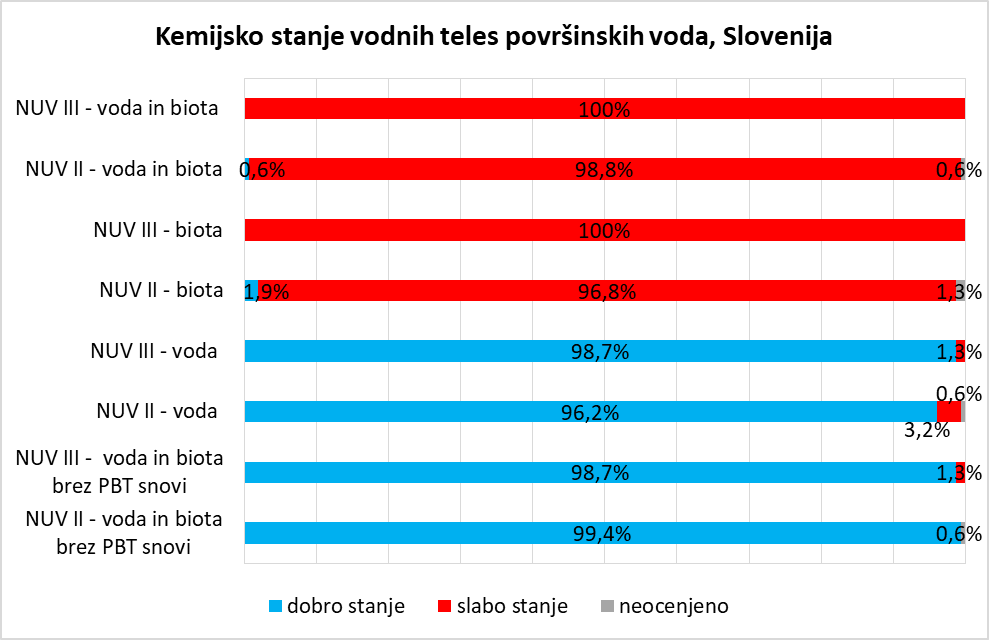 Slika -: Ocene kemijskega stanja površinskih voda za Slovenijo in primerjava s predhodnim načrtom.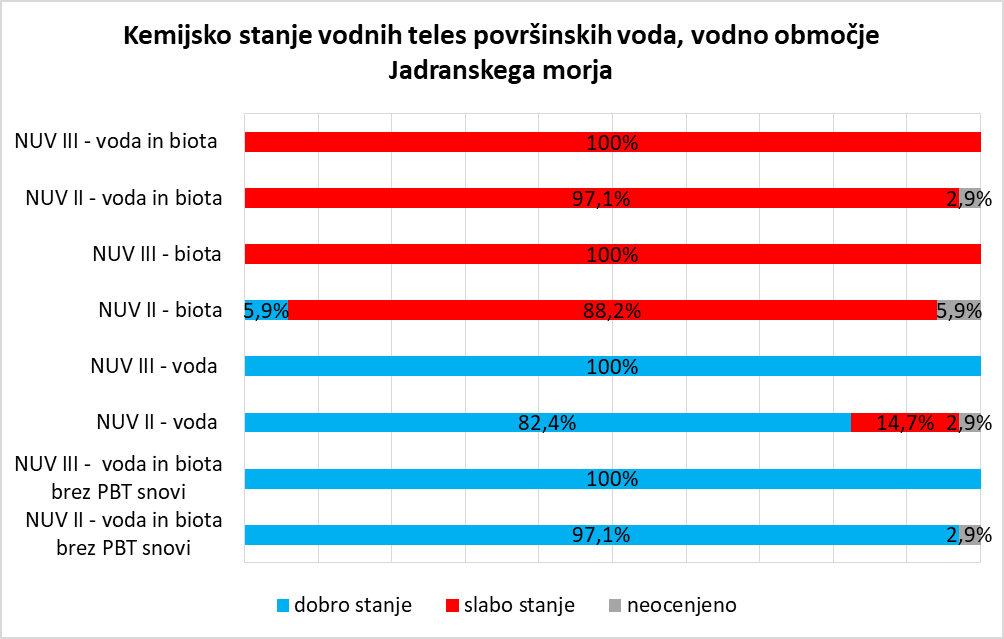 Slika -: Kemijsko stanje površinskih voda za vodno območje Jadranskega morja in primerjava s predhodnim načrtom.V primerjavi z oceno ekološkega stanja za drugi načrt upravljanja voda za obdobje 2014 - 2019 na nivoju Slovenije imamo 11 vodnih teles, ki so bila v preteklem obdobju uvrščena v zmerno ali slabo ekološko stanje, sedaj pa dosegajo dobro ali zelo dobro ekološko stanje. 28 vodnih teles, ki so bila v preteklem obdobju uvrščena v dobro ali zelo dobro ekološko stanje, je za obdobje 2014 - 2019 uvrščenih v zmerno ali slabše ekološko stanje. Za vodna telesa, ki ne dosegajo dobrega ekološkega stanja, predstavlja najobsežnejšo obremenitev hidromorfološka spremenjenost skupaj s splošno degradiranostjo, ki je prepoznana, bodisi kot edini vzrok bodisi skupaj z drugimi obremenitvami, na 89 % vodnih teles, ki ne dosegajo dobrega ekološkega stanja. Glede na hidromorfološko spremenjenost in splošno degradiranost dosega dobro ekološko stanje v primerjavi s prejšnjim ocenjevalnim obdobjem 10 % manj vodnih teles in v primerjavi z obdobjem 2006–2008 10 % več vodnih teles. Vodilni razlog za razlike v ocenah stanja vodnih teles glede na hidromorfološko spremenjenost in splošno degradiranost med ocenjevalnimi obdobji so ocene ekološkega stanja, pridobljene na podlagi novih metodologij za vrednotenje ekološkega stanja vodotokov z vidika hidromorfološke spremenjenosti in splošne degradiranosti, s čimer se je zmanjšal delež neocenjenih vodnih teles. V primerjavi s predhodnim načrtom upravljanja voda sta se zmanjšali obremenitvi s hranili in organskimi snovmi. Glede na vsebnost posebnih onesnaževal je v zmerno stanje razvrščenih 10 % vodnih teles, kar je podobno kot v drugem načrtu upravljanja voda.Glede na oceno verjetnosti doseganja okoljskih ciljev do leta 2027, ki upošteva izvajanje obstoječe zakonodaje in napoved prihodnjega razvoja, se bo obremenjenost z organskimi snovmi in hranili še zmanjševala, medtem ko se glede na hidromorfološko spremenjenost in splošno degradiranost izboljšanja stanja voda ne da napovedati.Analizne metode za prednostne in prednostne nevarne snovi, analizirane na vodnem območju Jadranskega morjaPreglednica : Analizne metode za prednostne in prednostne nevarne snovi v matriku voda, analizirane na vodnem območju Jadranskega morjaPreglednica : Analizne metode za prednostne in prednostne nevarne snovi v matriksu voda, analizirane na vodnem območju Jadranskega morjaPreglednica : Analizne metode za prednostne in prednostne nevarne snovi v matriksu organizmi, analizirane na vodnem območju Jadranskega morjaPublikacijske kartePreglednica: Seznam publikacijskih kart:Prikaz podatkov za vodna telesa površinskih in podzemnih vodaSeznam vodnih teles površinskih vodaPreglednica : Seznam vodnih teles površinskih voda na VO Jadranskega morjaOcena stanja vodnih teles površinskih vodaPreglednica : Ocena kemijskega stanja vodnih teles površinskih voda za matriks voda, matriks biota in ocena kemijskega stanja vodnih teles površinskih voda za matriks voda in biota skupaj brez splošno prisotnih snovi (PBT)Legenda: Obdobje -  obdobje izvajanja monitroinga stanja površinskih vodaHg – živo srebro, BDE – bromirani difeniletriPreglednica : Ocena ekološkega stanja vodnih teles površinskih voda za posebna onesnaževalaLegenda:PO – posebno onesnaževalo v skladu s predpisom, ki ureja stanje površinskih vodaPreglednica : Ocena ekološkega stanja vodnih teles površinskih vodaLegenda:Obremenjenost s hranili – ocena ekološkega stanja VTPV glede na biološke elemente kakovosti (Fitobentos in makrofiti za vodotoke; Fitobentos in makrofiti ter fitoplankton za jezera; fitoplankton in makroalge za morje) in splošne fizikalno-kemijske elemente kakovostiObremenjenost z organskimi snovmi – ocena ekološkega stanja VTPV glede na biološke elemente kakovosti Fitobentos in makrofiti ter Bentoški nevretenčarji za vodotoke in splošne fizikalno-kemijske elemente kakovostiHidromorfološka spremenjenost in splošna degradiranost - ocena ekološkega stanja VTPV glede na biološke elemente kakovosti bentoški nevretenčarji in ribePosebna onesnaževala – ocena ekološkega stanja VTPV glede na posebna onesnaževala, ki so določena s predpisom, ki ureja stanje površinskih vodaEkološko stanje/Ekološki potencial VTPV – skupna ocena ekološkega stanja VTPVNR – element kakovosti ni relevanten za oceno stanja oziroma metodologija za element kakovosti še ni razvitaPomembne obremenitve vodnih teles površinskih vodaPreglednica : Pomembne hidromorfološke obremenitve vodnih teles površinskih vodaLegenda:PO – pomembna hidromorfološka obremenitevPO hidrološki režim GT - pomembna hidromorfološka obremenitev na glavnem toku VTPV, ki lahko vpliva hidrološki režimPO hidrološki režim PR  - pomembna hidromorfološka obremenitev na pritoku VTPV, ki lahko vpliva hidrološki režimPO zveznost toka GT - pomembna hidromorfološka obremenitev na glavnem toku VTPV, ki lahko vpliva na zveznost tokaPO zveznost toka PR - pomembna hidromorfološka obremenitev na pritoku VTPV, ki lahko vpliva na zveznost tokaPO morfološke razmere GT	- pomembna hidromorfološka obremenitev na glavnem toku VTPV, ki lahko vpliva na morfološke razmerePO morfološke razmere PR - pomembna hidromorfološka obremenitev na pritoku VTPV, ki lahko vpliva na morfološke razmere1 – na VTPV so ugotovljene pomembne hidromorfološke obremenitve0 – na VTPV pomembne hidromorfološke obremenitve niso ugotovljeneSeznam vodnih teles podzemnih vodaPreglednica : Seznam vodnih teles podzemnih voda na VO Jadransko morjeOcena stanja vodnih teles podzemnih vodaPreglednica : Ocena kemijskega stanja vodnih teles podzemnih voda za obdobje 2014–2019Preglednica : Skupna ocena količinskega stanja vodnih teles podzemnih voda Legenda:  pogoj je izpolnjen,  pogoj ni izpolnjenNaravovarstvene usmeritve za namen podrobnejšega načrtovanja in izvajanja posegov na vodotokih na vodnem območju Jadranskega morja
1. POVODJE SOČE1.1 SKUPNE USMERITVE ZA VSE VODOTOKE NA POVODJU SOČE:Čiščenje obrežne zarasti in vodne vegetacijeZ lesnato obrežno zarastjo naj se upravlja na način, da se ohranja sklenjen pas obrežne lesne zarasti, obstoječo sklenjenost krošenj dreves in panje dreves.Na odsekih, kjer je bila lesna obrežna zarast odstranjena, naj se predvidi ukrepe za njeno ponovno vzpostavitev (zasaditev ali prepustitev v zaraščanje) v širini vsaj 5 m od vrha obrežnega zavarovanja ali brežine struge. Prednostno naj se obnova izvede na odsekih z močno bočno erozijo, kjer predlagamo metodo obnove obrežne zarasti z zabijanjem živih vrbovih pilotov v več vrstah vzdolž brežine.Vodne zgradbe in obrežna zavarovanjaZa zasebna kmetijska zemljišča, ki so ogrožena zaradi rečne bočne erozije, naj se prouči možnost odkupa ali zamenjave z drugimi zemljišči, ki so že v lasti Republike Slovenije.Na rečnih odsekih, kjer ni obstoječih obrežnih zavarovanj ali drugih vodnih zgradb, naj se nove tovrstne vodne zgradbe vzpostavlja izključno za zavarovanje infrastrukture in objektov v neposredni bližini. Sicer naj se na neutrjenih odsekih ohranja procese naravne rečne dinamike.Na odsekih, kjer so že izvedena obrežna zavarovanja in druge vodne zgradbe, naj se obnavlja tiste, ki so nujno potrebne za varovanje objektov ali infrastrukture v neposredni bližini.Nove obrežne objekte oz. obnove obrežnih zavarovanj naj se prednostno izvaja s sonaravnimi tehnikami (npr. vrbovi popleti, sidranje dreves, piloti, ipd.).  Za izvajanje zavarovanj naj se uporabljajo lokalno značilni materiali. Brežine naj se zasadi s sklenjenim pasom lesne vegetacije, ki dolgoročno prevzame nalogo stabilizacije brežine. Dna struge naj se ne utrjuje.Za preprečitev širjenja erozijskih zajed naj se namesto vzdolžnih kamnometov uporablja odbijače in erodirane brežine zasadi s sklenjenim pasom lesne vegetacije, ki dolgoročno prevzame nalogo stabilizacije brežine.Na rečnih odsekih, kjer so prisotna obrežna zavarovanja in druge vodne zgradbe, naj se s skalnimi samicami, vodnimi otoki, tolmuni ohranja strukturirana struga vodotoka in zadosten volumen vode.Talni pragovi naj se, v kolikor je možno, izvedejo poševno na tok vode kot podaljšane jezbice, ki lahko segajo tudi do sredine vodotoka, pri čemer se postopoma nižajo na nivo vode, kar omogoča koncentracijo vode ob nizkih vodostajih. V vodotoku naj se glede na tok vode nameščajo izmenično na levem in desnem bregu. Umeščanje novih ali obnova vodnih zgradb in obrežnih zavarovanj naj se izvede na način, ki ohranja nivo dna struge in znana drstišča rib.Izvedba novih ali sanacija obstoječih prodnih zadrževalnikov naj se izvede na način, ki omogoča selektivno prepuščanje  proda.V primeru gradnje nasipov, naj vzdolžni potek nasipa poteka čim bliže zunanjega roba obstoječih poplavnih površin, v zadostni odmaknjenosti od vodotoka izven območij naravovarstveno pomembnih habitatov.Pri umeščanju suhih zadrževalnikov v prostor naj se izven obdobja visokih voda ohranja obstoječa  hidrologija območja.Pri izvajanju del naj se izvaja ukrepe za preprečitev širjenja tujerodnih vrst (odstranjevanje tujerodnih vrst, sprotno zasajevanje avtohtone krajevno značilne vegetacije, uporaba zastirke, čiščenje delovnih strojev po končanih delih, z območij, kjer so prisotne tujerodne vrste, se ne odvaža materiala).Načini ravnanja s prodnim materialom in naplavinamiProdni material se praviloma ne odvzema iz struge, temveč se ga prerazporedi znotraj struge na območja s trendom poglabljanja oziroma na erozijska območja na način, da se vsaj delno ohranja naravna prodonosnost. Prodnega materiala in naplavin naj se zaradi ohranjanja habitatnih struktur (npr. drstišč)  in hidromorfoloških procesov ne odstranjuje iz struge. Izjemoma je odvzem mogoč, ko je bistveno zmanjšana pretočnost struge in so posledično neposredno ali posredno ogroženi objekti ali infrastruktura.Zveznost vodotokaDela naj se izvaja na način, da se v času izvedbe del ohranja prehodnost vodotoka za vodne organizme. Novih prečnih objektov naj se ne vzpostavlja. Obstoječe prečne objekte naj se, v kolikor je možno, sanira na način, da se jih odstrani ali uredi kot hrapave drče, ki omogočajo nemoteno gorvodno in dolvodno prehodnost vodnim organizmom.  Prečni objekti naj se, v kolikor je možno, oblikujejo na način, da tudi ob nizkem vodostaju omogočajo prehajanje ciprinidnim vrstam rib.Čas izvajanja delČiščenje obrežne zarasti in košnje naj se izvaja v času od 1. avgusta do 1. marca.Na območjih, kjer so prisotne zavarovane vrste rakov priporočamo, da se posegi izvajajo v juliju in avgustu, ko so raki aktivni, njihov odlov pa enostaven.1.2 PODROBNEJŠE USMERITVE ZA VODOTOKE NA POVODJU SOČEBAČAZveznost vodotokaNa pregradah obstoječih mHE, ki so neprehodne, naj se, v kolikor je možno, zgradi ribje steze, ki bodo vodnim organizmom omogočale prehajanje gorvodno in dolvodno.  Čas izvajanja delPosegi v omočenem delu vodotoka naj se izvajajo med 1. julijem in 1. novembrom. Na območju večjih golih ali delno poraščenih prodišč, naj se zaradi gnezdenja malega martinca in malega deževnika, posegi izvajajo med 15. avgustom in 15. marcem.SOČAVodne zgradbe in obrežna zavarovanjaMestoma naj se ohranjajo erodirane brežine, zaradi obnove habitata vodomca (Alcedo atthis).Čas izvajanja delPosegi v omočenem delu vodotoka naj se izvajajo med 1. julijem in 1. novembrom. Na območju večjih golih ali delno poraščenih prodišč, naj se zaradi gnezdenja malega martinca in malega deževnika, posegi izvajajo med 15. avgustom in 15. marcem.TREBUŠČICAČiščenje obrežne zarasti in vodne vegetacijeNa delih vodotoka brez obrežne vegetacije naj se izvede zasaditev z avtohtono vegetacijo, značilno za določen odsek reke.Zveznost vodotokaNa pregradah obstoječih mHE, ki so neprehodne, naj se, v kolikor je možno, zgradi ribje steze, ki bodo vodnim organizmom omogočale prehajanje gorvodno in dolvodno.  Čas izvajanja delPosegi v omočenem delu vodotoka naj se izvajajo med 1. julijem in 1. novembrom. Če je struga vodotoka na mestu posega suha, se dela lahko izvajajo med 1. julijem in 15. marcem.VIPAVAČiščenje obrežne zarasti in vodne vegetacijeZ lesnato obrežno zarastjo naj se upravlja na način, da se ohranja sklenjen pas obrežne lesne zarasti in panje dreves. Obrežno zarast naj se ne odstranjuje. Izjemoma se lahko odstrani podrta in viseča drevesa ter gosto grmovno zarast v strugi, ki ovirajo pretočnost.Na odsekih, kjer je bila lesna obrežna zarast odstranjena, naj se predvidi ukrepe za njeno ponovno vzpostavitev (zasaditev ali prepustitev v zaraščanje) v širini vsaj 5 m od vrha obrežnega zavarovanja struge. Prednostno naj se obnova izvede na odsekih z močno bočno erozijo, kjer predlagamo metodo obnove obrežne zarasti z zabijanjem živih vrbovih pilotov v več vrstah vzdolž brežine.Košnje bregov naj se izvajajo izmenično enobrežno, na način da se v enem letu pokosi en breg, v drugem letu pa drugi.Vodne zgradbe in obrežna zavarovanjaMestoma naj se ohranjajo erodirane brežine, zaradi obnove habitata vodomca (Alcedo atthis).Na rečnih odsekih, kjer so prisotna obrežna zavarovanja in druge vodne zgradbe, naj se s skalnimi samicami, sidranjem debel, vodnimi otoki in tolmuni ohranja strukturirana struga vodotoka in zadosten volumen vode.Čas izvajanja delPosegi v strugi vodotoka naj se izvajajo med 1. avgustom in 1. novembrom. Na območjih, kjer so prisotne zavarovane vrste rakov priporočamo, da se posegi izvajajo v juliju in avgustu, ko so raki aktivni, njihov odlov pa enostaven.HUBELJČiščenje obrežne zarasti in vodne vegetacijeNa delih vodotoka brez obrežne vegetacije naj se izvede zasaditev z avtohtono vegetacijo, značilno za določen odsek reke.Z lesnato obrežno zarastjo naj se upravlja na način, da se ohranja sklenjen pas obrežne lesne zarasti in panje dreves. Obrežno zarast naj se ne odstranjuje. Izjemoma naj se odstrani podrta in viseča drevesa ter gosto grmovno zarast v strugi, ki ovirajo pretočnost.Na odsekih, kjer je bila lesna obrežna zarast odstranjena, naj se predvidi ukrepe za njeno ponovno vzpostavitev (zasaditev ali prepustitev v zaraščanje) v širini vsaj 5 m od vrha obrežnega zavarovanja struge. Prednostno naj se obnova izvede na odsekih z močno bočno erozijo, kjer predlagamo metodo obnove obrežne zarasti z zabijanjem živih vrbovih pilotov v več vrstah vzdolž brežine.Košnje bregov naj se izvajajo izmenično enobrežno, na način da se v enem letu pokosi en breg, v drugem letu pa drugi.Čas izvajanja delPosegi v strugi vodotoka naj se izvajajo med 1. avgustom in 1. novembrom. KORENČiščenje obrežne zarasti in vodne vegetacijeV delu vodotoka, ki teče skozi gozd Panovec, naj se nad vodotokom ohranja sklenjenost drevesnih krošenj.Čas izvajanja delPosegi v strugi vodotoka naj se izvajajo med 1. julijem in 1. marcem. NADIŽAČas izvajanja delPosegi v omočenem delu vodotoka naj se izvajajo med 1. julijem in 1. novembrom. Na območju večjih golih ali delno poraščenih prodišč, naj se zaradi gnezdenja malega martinca in malega deževnika, posegi izvajajo med 15. avgustom in 15. marcem.1.3 PODROBNEJŠE USMERITVE ZA POSAMEZNE LOKACIJE NA POVODJU SOČE:Pri načrtovanju in izvajanju ukrepov na vodotoku Bača (lokacije: Kneža, Grahovo) naj se, v kolikor je možno, vzpostavi prehodnost za vodne organizme.Pri načrtovanju in izvajanju ukrepov na vodotoku Hubelj (lokacija: Hubelj) naj se, v kolikor je možno, vzpostavi prehodnost za vodne organizme in zasaditev obrežne vegetacije.2. POVODJE JADRANSKIH REK Z MORJEM2.1 SKUPNE USMERITVE ZA VSE VODOTOKE NA POVODJU JADRANSKIH REK Z MORJEM:Čiščenje obrežne zarasti in vodne vegetacijeZ lesnato obrežno zarastjo naj se upravlja na način, da se ohranja sklenjen pas obrežne lesne zarasti in panje dreves. Obrežno zarast naj se redči, odstranjuje podrta in viseča drevesa ter gosto grmovno zarast v strugi, ki ovirajo pretočnost, golosekov (popolne odstranitve) lesnate obrežne vegetacije naj se ne izvaja. Na delih vodotoka brez obrežne vegetacije in tam, kjer je bila odstranjena v celoti naj se izvede zasaditev z avtohtono vegetacijo, značilno za določen odsek reke.Prednostno naj se odstranjuje neznačilne in invazivne tujerodne vrste rastlin (robinija, sadno drevje, okrasne drevesne vrste), ohranja se značilno zarast (vrbovje, jelševje, topole).Vodne zgradbe in obrežna zavarovanjaZa zasebna kmetijska zemljišča, ki so ogrožena zaradi rečne bočne erozije, naj se prouči možnost odkupa ali zamenjave z drugimi zemljišči, ki so že v lasti Republike Slovenije.Na rečnih odsekih, kjer ni obstoječih obrežnih zavarovanj ali drugih vodnih zgradb, naj se lahko nove tovrstne vodne zgradbe vzpostavlja izključno za zavarovanje infrastrukture in objektov v neposredni bližini. Sicer naj se na neutrjenih odsekih ohranja procese naravne rečne dinamike.Za preprečitev širjenja erozijskih zajed naj se namesto vzdolžnih kamnometov in gabionov uporablja odbijače (jazbice, skale samice) in erodirane brežine zasadi s sklenjenim pasom lesne vegetacije, ki dolgoročno prevzame nalogo stabilizacije brežine.Na rečnih odsekih, kjer so prisotna obrežna zavarovanja in druge vodne zgradbe, naj se z ohranjanjem panjev, sidranjem debel, vodnimi otoki in tolmuni ohranja strukturirana struga vodotoka in zadosten volumen vode.Toga zavarovanja brežin (tlakovanja) naj se, v kolikor je možno, prepušča naravnemu propadanju oz. naj se jih nadomešča z velikimi skalami, popleti in drugimi načini sonaravnega zavarovanja brežin. Kjer niso ogroženi objekti in infrastruktura naj se jih odstranjuje in na njihovem mestu ustvari naravne brežine.Novi obrežni objekti oz. obnova obrežnih zavarovanj naj se prednostno izvaja s sonaravnimi tehnikami (npr. vrbovi popleti, sidranje dreves, piloti, ipd.). Za izvajanje zavarovanj naj se uporabljajo lokalno značilni materiali. Brežine naj se zasadi s sklenjenim pasom lesne vegetacije, ki dolgoročno prevzame nalogo stabilizacije brežine. Dna struge naj se ne utrjuje.Talni pragovi naj se, v kolikor je to možno, izvedejo poševno na tok vode kot podaljšane jazbice, ki lahko segajo tudi do sredine vodotoka, pri čemer se postopoma nižajo na nivo vode, kar omogoča koncentracijo vode ob nizkih vodostajih. V vodotoku naj se glede na tok vode nameščajo izmenično na levem in desnem bregu. Pri izvajanju zemeljskih del naj se izvaja ukrepe za preprečitev širjenja tujerodnih vrst (odstranjevanje tujerodnih vrst, sprotno zasajevanje avtohtone krajevno značilne vegetacije, uporaba zastirke, z območij, kjer so prisotne tujerodne vrste, se ne odvaža materiala, čiščenje delovnih strojev po končanih delih).Načini ravnanja s prodnim materialom in naplavinamiProdni material se praviloma ne odvzema iz struge, temveč se ga prerazporedi znotraj struge na območja s trendom poglabljanja oziroma na erozijska območja na način, da se vsaj delno ohranja naravna prodonosnost. Prodnega materiala in naplavin naj se zaradi ohranjanja habitatnih struktur (npr. drstišč) in hidromorfoloških procesov ne odstranjuje iz struge. Izjemoma je odvzem mogoč, ko je bistveno zmanjšana pretočnost struge in so posledično neposredno ali posredno ogroženi objekti ali infrastruktura.Zagotovi naj se redno čiščenje prodnih pregrad, saj v nasprotnem primeru del vodotoka presahne.Zveznost vodotokaObstoječe prečne objekte naj se, v kolikor je možno, sanira na način, da se jih odstrani ali uredi kot hrapave drče, ki omogočajo nemoteno gorvodno in dolvodno prehodnost vodnim organizmom.  Čas izvajanja delČiščenje obrežne zarasti naj se izvaja v času od 1. avgusta do 1. marca2.2 PODROBNEJŠE USMERITVE ZA VODOTOKE NA POVODJU JADRANSKIH REK Z MORJEM:DRAGONJAČiščenje obrežne zarasti in vodne vegetacijeVodna vegetacija naj se ne odstranjuje.Plavje v obliki velikih drevesnih debel, ki ležijo počez v strugi, naj se odstranjuje sproti in interventno. Mestoma naj se debla ohranjajo (vzdolž smeri ali poševno obrnjena na tok reke), kot strukture habitata močvirske sklednice.Vodne zgradbe in obrežna zavarovanjaNovih obrežnih zavarovanj ali drugih vodnih zgradb naj se ne načrtuje. Ohranja naj se prodnato in skalno dno.Zdrse brežin in zajede naj se sanira (sonaravne tehnike) le, če je nujno in nemudoma, to je takoj po vzpostavitvi, preden se vzpostavijo pogoji za naravne razmere, primerne za naselitev ogroženih in kvalifikacijskih vrst (vodomec, močvirska sklednica).Obstoječe obrežne objekte oz. zavarovanja naj se prednostno obnavlja s sonaravnimi tehnikami (npr. vrbovi popleti, sidranje dreves, piloti, ipd.).  Za izvajanje zavarovanj naj se uporabljajo lokalno značilni materiali. Ohranja naj se sklenjen pas lesne vegetacije, ki dolgoročno prevzame nalogo stabilizacije brežine. Ohranja se naravne kamnite plošče na dnu struge (škrle), in dna struge naj se ne utrjuje.Pri umeščanju suhih zadrževalnikov v prostor naj se izven obdobja visokih voda ohranja obstoječa hidrologija območja.Pri izvajanju del naj se izvaja ukrepe za preprečitev širjenja tujerodnih vrst (odstranjevanje tujerodnih vrst, sprotno zasajevanje avtohtone krajevno značilne vegetacije, uporaba zastirke, z območij, kjer so prisotne tujerodne vrste, se ne odvaža materiala, čiščenje delovnih strojev po končanih delih).Načrtuje naj se ukrepe za ohranjanje oziroma ponovno vzpostavljanje povezljivosti vodotoka z mrtvicami in mrtvimi rokavi na območju. Načrtuje se ukrepe za ponovno vzpostavljanje dodatnih krakov struge v osrednjem (pri Kodarinu) in spodnjem delu toka reke (na poplavni ravnici).Načini ravnanja s prodnim materialom in naplavinamiOhranja naj se heterogenost oblik prodnih nanosov v strugi (otoke, polotoke, razširjene brežine), saj predstavljajo habitat za močvirsko sklednico.Čas izvajanja delZaradi ohranjanja ugodnega stanja laške žabe naj se košnja in sečnja na območju Dragonje in njenih pritokov izvaja v času med 15. avgustom in 15. februarjem, kar je tudi izven gnezdilnega obdobja za ptice.Posegi v prodne nanose naj se zaradi grbe izvajajo med 1. julijem in 1. majem.Na območjih, kjer je prisotna zavarovana vrsta raka priporočamo, da se posegi izvajajo v juliju in avgustu, ko so raki aktivni, njihov odlov pa enostaven.     RIŽANAČiščenje obrežne zarasti in vodne vegetacijeVelika drevesa, ki grozijo, da se bodo zrušila na cesto ali v strugo naj se odstrani, pri čemer se skuša obdržati sklenjen pas vegetacije vzdolž struge. Na delih vodotoka brez obrežne vegetacije in tam, kjer je bila odstranjena v celoti, naj se izvede zasaditev z avtohtono vegetacijo, značilno za določen odsek reke.Vodne zgradbe in obrežna zavarovanjaZajed oz. erodiranih brežin, kjer so obstoječa gnezdišča vodomca, naj se ne sanira. Poplete naj se selektivno uporablja vzdolž celotnega vodotoka na način, da se mestoma ohranjajo erodirane brežine, kot potencialna mesta obnove habitata vodomca (Alcedo atthis).Toga zavarovanja brežin (tlakovanja) naj se, v kolikor je možno, prepušča naravnemu propadanju oz. naj se jih nadomešča z velikimi skalami, popleti in drugimi načini sonaravnega zavarovanja brežin. Kjer niso ogroženi objekti in infrastruktura naj se jih odstranjuje in na njihovem mestu ustvari naravne brežine.Namesto tlakovanih podslapij naj se, v kolikor je možno, ustvarja vodne blazine (poglobljen tolmun pod slapom). Pragove naj se obnavlja z naravnimi materiali.Čas izvajanja delNa območju Rižane naj se dela, ki posegajo v strugo (odstranjevanje proda, obrežna zavarovanja…) izvajajo med 1. junijem in 1. novembrom.Na območjih, kjer je prisotna zavarovana vrsta raka priporočamo, da se posegi izvajajo v juliju in avgustu, ko so raki aktivni, njihov odlov pa enostaven. REKA (VELIKA VODA)Vodne zgradbe in obrežna zavarovanja:Erodirane brežine so habitat vodomca (Alcedo atthis) in čebelarja (Merops apiaster), zato naj se jih ohranja. Za zasebna kmetijska zemljišča, ki so ogrožena zaradi rečne bočne erozije, naj se prouči možnost odkupa ali zamenjave z drugimi zemljišči, ki so že v lasti Republike Slovenije.Načini ravnanja s prodnim materialom in naplavinami:Prodni material se praviloma ne odvzema iz struge, temveč se ga prerazporedi znotraj struge na območja s trendom poglabljanja oziroma na erozijska območja na način, da se vsaj delno ohranja naravna prodonosnost. Zagotovi naj se redno čiščenje prodnih pregrad, saj v nasprotnem primeru del vodotoka presahne.Čas izvajanja del:Zaradi drsti rib in razmnoževanja rakov naj se posegi v strugi Reke (Velike vode) izvajajo  med 1. julijem in 30. septembrom.UNICAVodne zgradbe in obrežna zavarovanja:Erodirane brežine so habitat vodomca (Alcedo atthis), zato naj se jih ohranja. Za preprečitev širjenja erozijskih zajed naj se erodirane brežine zasadi s sklenjenim pasom lesne vegetacije, ki dolgoročno prevzame nalogo stabilizacije brežine.Čas izvajanja del:Zaradi gnezdenja ptic, naj se čiščenje obrežne zarasti izvaja v času od 1. avgusta do 1. marca.Zaradi drsti kaplja (Cottus gobio), ščuke (Esox lucius), menka (Lota lota) in razmnoževanja jelševca (Astacus astacus) naj se posegi v strugi Unice izvajajo med 1. junijem in 30. septembrom.PIVKAVodne zgradbe in obrežna zavarovanja:Erodirane brežine so habitat vodomca (Alcedo atthis), zato naj se jih ohranja. Načrtuje naj se ukrepe za ohranjanje oziroma ponovno vzpostavljanje povezljivosti vodotoka z mrtvicami in mrtvimi rokavi.Čas izvajanja del:Zaradi drsti kaplja (Cottus gobio), ščuke (Esox lucius), podusti (Chondrostoma nasus), pohre (Barbus balcanicus), mrene (Barbus barbus), primorske belice (Alburnus arborella) in razmnoževanja jelševca (Astacus astacus) naj se posegi v strugi Nanoščice od izvirnih delov do mosta v Landolu izvajajo v septembru ali med 1.decembrom in 31. januarjem.Zaradi drsti kaplja (Cottus gobio), ščuke (Esox lucius) in podusti (Chondrostoma nasus), pohre (Barbus balcanicus), mrene (Barbus barbus) in razmnoževanja jelševca (Astacus astacus) naj se posegi v strugi Pivke in Nanoščice od mosta v Landolu do sotočja s Pivko izvajajo med 1. avgustom in 30. septembrom ali med 1. decembrom in 31. januarjem.2.3 PODROBNEJŠE USMERITVE ZA POSAMEZNE LOKACIJE NA POVODJU JADRANSKIH REK Z MORJEM:Pri načrtovanju in izvajanju ukrepov na vodotoku Rižana naj se, v kolikor je možno, izvedejo:odstranitve ostanka lesenega pragu in izvedbe novega v kamnu s tolmunom v podslapju (lokacije: Kortine,  ribogojnica Cunja, Korelči - dolvodno, Pri vasi Rižana)ponovne zasaditve avtohtone drevesne vegetacije (jelše, vrbe) za preprečitev širjenja invazivnih vrst (Lokacije: Njiva gorvodno od cestnega mostu, Ravnica SV od Kortin, Korelči – dolvodno)večkratne košnje pred cvetenjem ambrozije in/ali puljenje ambrozije  in proučitev možnosti sanacije zajede na sonaraven način z vrbovim popletom, brez uporabe kamna in betona (Lokacija: Pod železniškim mostom – Mostičje)popravila dotrajanega pragu v kamniti izvedbi s tolmunom v podslapju (Lokacija: Tik pod merilno postajo Kubed)omejitve rabe vode (Lokacija: Kortinska ravnica) ustvarjanja razgibane struge s postavitvijo skal samic, delnih pragov, odbijačev toka (jazbic) v izvedbi iz skal (Lokacija: Od merilne postaje Kubed do izliva Kortinske mlinščice v Rižano)izgradnje kamnitega pragu (lokacija: Mostičje)Pri načrtovanju in izvajanju ukrepov na vodotoku Reka (lokacija: Mlake pri Kosezah -lirska Bistrica) naj se, v kolikor je možno, izvede ponovna zasaditev jelš in vrb na izsekanem delu in vzpostavitev 15 metrskega pasu drevesne in grmovne vegetacije na širšem območju Reke.ARSOAgencija Republike Slovenije za okoljeBDPbruto družbeni proizvodBDVbruto dodana vrednostBPK5biokemijska potreba po kisikuCORSCenter za obveščanje Republike SlovenijeCPVOcelovita presoja vplivov na okoljeDEPdober ekološki potencialDESdobro ekološko stanjeDLNdržavni lokacijski načrtDPNdržavni prostorski načrtDPSIRokvir, ki vključuje gonilne sile – obremenitve – stanje – vplive - odziveDRSVDirekcija Republike Slovenije za vodeDUDDSdopolnilni ukrepi za doseganje dobrega stanja oziroma dobrega potencialaDUPPSdopolnilni ukrepi za preprečitev poslabšanja ali slabšanja stanjaEEAEvropska agencija za okoljeEKEvropska komisijaEMKkategorizacija vodotokov po ekomorfološkem pomenu EOenota obremenitveEPekološki potencialESekološko stanjeESREvropski sklad za ribištvoEUEvropska unijaFFSfitofarmacevtska sredstvaGeoZSGeološki zavod SlovenijeGERKgrafična enota rabe kmetijskega gospodarstvaGISgeografski informacijski sistemGJSgospodarska javna službaHEhidroelektrarnaHGOhidrografsko območjeHMS/SDhidromorfološka spremenjenost/splošna degradiranostIAHMednarodna zveza hidrogeologovIPCCMedvladni odbor za podnebne spremembeIRSKGHInšpektorat Republike Slovenije za kmetijstvo, gozdarstvo in hranoIRSOPInšpektorat Republike Slovenije za okolje in prostorIzVRSInštitut za vode Republike SlovenijekMPVTkandidat za močno preoblikovano vodno teloKPKkemijska potreba po kisikuLODmeja detekcije analitske metodeLOQmeja določljivosti analitske metodeLP–OSKokoljski standard kakovosti - letna povprečna vrednost parametraMBPMorska biološka postajaMFMinistrstvo za financeMGRTMinistrstvo za gospodarski razvoj in tehnologijomHEmala hidroelektrarnaMKGPMinistrstvo za kmetijstvo, gozdarstvo in prehranoMNZMinistrstvo za notranje zadeveMNVPMinistrstvo za naravne vire in prostorMOPMinistrstvo za okolje in prostorMORSMinistrstvo za obramboMPVTmočno preoblikovano vodno teloNDK–OSKokoljski standard kakovosti - največja dovoljena koncentracija parametranQnpnajmanjši mali pretok v obdobju – dnevno povprečjeNUVnačrt upravljanja voda na vodnih območjihOPNobčinski prostorski načrtOSKokoljski standard kakovostiOVDOCocena verjetnosti doseganja okoljskih ciljevOVEobnovljivi viri energijePEpopulacijski ekvivalentPUN2000Operativni program upravljanja z območji Natura 2000 v Sloveniji 2014–2020Qesekološko sprejemljiv pretokRCregijski centerRSRepublika SlovenijaSMEIHslovenski multimetrijski indeksSURSStatistični urad Republike SlovenijeUVTumetno vodno teloVOvodno območjeVTPodVvodno telo podzemne vodeVTPVvodno telo površinske vodeZRSVNZavod Republike Slovenije za varstvo naraveZZRSZavod za ribištvo SlovenijeParameterMerilni princip ReferencaEnotaMatriksLODLOQMerilna negotovostIzvajalecDatum veljavnosti AMDi-(2-etilheksil)-ftalat (DEHP)GC/MSSM 6410B:2005µg/Lcelinska voda in morje0,050,130%NLZOH MB 1.01.2019NonilfenoliGC/MS/SIMISO 18857-2:2008µg/Lcelinska voda in morje0,010,02520%NLZOH MB 1.01.2019OktilfenoliGC/MS/SIMISO 18857-2:2008µg/Lcelinska voda in morje0,0050,0120%NLZOH MB 1.01.2019C10-13 kloroalkaniGC/MS/NCIND-IV-NLZOH-OKAMB-328µg/Lcelinska voda in morje0,010,0430%NLZOH MB1.01.2019Tributilkositrove spojineplinska kromatrografija z masno spektrometrijo v induktivno sklopljeni plazmidoma validirana metoda, modificirana po ISO 17353µg TBT/Lcelinska voda in morje0,0000490,00025%IJS 1.01.20182,4,4'-TriBDE (BDE 28)HRGC/HRMSEPA 1614µg/Lcelinska voda in morje0,000010,0000520%NLZOH MB 1.01.20182,2',4,4'-TetraBDE (BDE 47)HRGC/HRMSEPA 1614µg/Lcelinska voda in morje0,000010,0000520%NLZOH MB 1.01.20182,2',4,4',6-PentaBDE (BDE 100)HRGC/HRMSEPA 1614µg/Lcelinska voda in morje0,000010,0000520%NLZOH MB 1.01.20182,2',4,4',5-PentaBDE (BDE 99)HRGC/HRMSEPA 1614µg/Lcelinska voda in morje0,000010,0000520%NLZOH MB 1.01.20182,2',4,4',5,6'-HeksaBDE (BDE 154)HRGC/HRMSEPA 1614µg/Lcelinska voda in morje0,000010,0000520%NLZOH MB 1.01.20182,2',4,4',5,5'-HeksaBDE (BDE 153)HRGC/HRMSEPA 1614µg/Lcelinska voda in morje0,000010,0000520%NLZOH MB 1.01.2018Kadmij-filt.ICP/MSISO 17294-2:2016µg/Lcelinska voda0,0080,0120%NLZOH MB 1.01.2016Kadmij-filt.ICP-MSISO 17294-2: 2016µg/Lcelinska voda 0,0080,02411%ARSO 1.06.2019Kadmij-filt.ICP/MSISO 17294-2:2016µg/Lmorje0,020,0636%NLZOH MB1.01.2018Nikelj-filt.ICP/MSISO 17294-2:2016µg/Lcelinska voda0,4110%NLZOH MB 1.01.2016Nikelj-filt.ICP-MSISO 17294-2: 2016µg/Lcelinska voda 0,050,212%ARSO 1.06.2019Nikelj-filt.ICP/MSISO 17294-2, modif.:2016µg/Lmorje2620%NLZOH MB1.01.2018Svinec-filt.ICP/MSISO 17294-2:2016µg/Lcelinska voda0,10,37%NLZOH MB 1.01.2016Svinec-filt.ICP-MSISO 17294-2: 2016µg/Lcelinska voda 0,020,112%ARSO 1.06.2019Svinec-filt.ICP/MSISO 17294-2:2016µg/Lmorje0,10,37%NLZOH MB1.01.2018Živo srebro-filt.AFSSIST EN ISO 17852 mod.:2008µg/Lcelinska voda 0,0050,0124%NLZOH MB 10.07.2019Živo srebro-filt.AFSSIST EN ISO 17852 mod.:2008µg/Lmorje0,0050,0133%NLZOH MB1.01.2016PentaklorofenolGC/MSEPA METHOD 528 modif.:2000µg/Lcelinska voda in morje0,010,0520%NLZOH MB1.01.2019AlaklorLC/MS/MS(on-line)EN ISO 11369 modif.:1997µg/Lcelinska voda in morje0,0030,0111%NLZOH MB 1.01.2019AldrinGC/ECDISO 6468-modif.:1996µg/Lcelinska voda in morje0,00050,00120%NLZOH MB 1.01.2019AldrinGC/ECDSIST EN ISO 6468:1998-modif.µg/Lcelinska voda 0,00040,001226%NLZOH NM1.01.2019DikofolGC/MSND-IV-NLZOH-OKAMB-34, izdaja 10µg/Lcelinska voda in morje0,00050,00125%NLZOH MB 1.01.2019CipermetrinHRMSEPA METHOD 1699µg/Lcelinska voda in morje0,000050,000220%NLZOH MB1.01.2019DDT (p,p)GC/ECDISO 6468-modif.:1996µg/Lcelinska voda in morje0,00050,00125%NLZOH MB 1.01.2019DDT (p,p)GC/ECDSIST EN ISO 6468:1998-modif.µg/Lcelinska voda 0,00080,002728%NLZOH NM1.01.2019DDT (o,p)GC/ECDISO 6468-modif.:1996µg/Lcelinska voda in morje0,00050,00120%NLZOH MB 1.01.2019DDT (o,p)GC/ECDSIST EN ISO 6468:1998-modif.µg/Lcelinska voda 0,00030,001123%NLZOH NM1.01.2019DDE (p,p)GC/ECDISO 6468-modif.:1996µg/Lcelinska voda in morje0,00050,00120%NLZOH MB 1.01.2019DDE (p,p)GC/ECDSIST EN ISO 6468:1998-modif.µg/Lcelinska voda 0,00030,000931%NLZOH NM1.01.2019DDD (p,p)GC/ECDISO 6468-modif.:1996µg/Lcelinska voda in morje0,00050,00120%NLZOH MB 1.01.2019DDD (p,p)GC/ECDSIST EN ISO 6468:1998-modif.µg/Lcelinska voda 0,00030,001125%NLZOH NM1.01.2019DieldrinGC/ECDISO 6468-modif.:1996µg/Lcelinska voda in morje0,00050,00120%NLZOH MB 1.01.2019DieldrinGC/ECDSIST EN ISO 6468:1998-modif.µg/Lcelinska voda 0,00050,001520%NLZOH NM1.01.2019EndrinGC/ECDISO 6468-modif.:1996µg/Lcelinska voda in morje0,00050,00120%NLZOH MB 1.01.2019EndrinGC/ECDSIST EN ISO 6468:1998-modif.µg/Lcelinska voda 0,00050,001624%NLZOH NM1.01.2019IzodrinGC/ECDISO 6468-modif.:1996µg/Lcelinska voda in morje0,00050,00120%NLZOH MB 1.01.2019IzodrinGC/ECDSIST EN ISO 6468:1998-modif.µg/Lcelinska voda 0,00030,00129%NLZOH NM1.01.2019HeptaklorGC/MS/MSEPA METHOD 1699µg/Lcelinska voda in morje0,000010,0000520%NLZOH MB 1.01.2019cis-heptaklorepoksidHRMSEPA METHOD 1699µg/Lcelinska voda in morje0,000010,0000520%NLZOH MB1.01.2019cis-heptaklorepoksidGC/ECDISO 6468-modif.:1996µg/lmorje0,00050,00120%NLZOH MB1.01.2018alfa-HCHGC/ECDISO 6468-modif.:1996µg/Lcelinska voda in morje0,00050,00120%NLZOH MB 1.01.2019alfa-HCHGC/ECDSIST EN ISO 6468:1998-modif.µg/Lcelinska voda 0,00040,001329%NLZOH NM1.01.2019beta-HCHGC/ECDISO 6468-modif.:1996µg/Lcelinska voda in morje0,00050,00120%NLZOH MB 1.01.2019beta-HCHGC/ECDSIST EN ISO 6468:1998-modif.µg/Lcelinska voda 0,00040,001231%NLZOH NM1.01.2019gama-HCH (Lindan)GC/ECDISO 6468-modif.:1996µg/Lcelinska voda in morje0,00050,00120%NLZOH MB 1.01.2019gama-HCH (Lindan)GC/ECDSIST EN ISO 6468:1998-modif.µg/Lcelinska voda 0,00040,001225%NLZOH NM1.01.2019delta-HCHGC/ECDISO 6468-modif.:1996µg/Lcelinska voda in morje0,00050,00120%NLZOH MB 1.01.2019delta-HCHGC/ECDSIST EN ISO 6468:1998-modif.µg/Lcelinska voda 0,00050,001831%NLZOH NM1.01.2019PentaklorobenzenGC/ECDISO 6468-modif.:1996µg/Lcelinska voda in morje0,00050,00120%NLZOH MB 1.01.2019PentaklorobenzenGC/ECDSIST EN ISO 6468:1998-modif.µg/Lcelinska voda 0,00030,000928%NLZOH NM1.01.2019HeksaklorbenzenGC/ECDISO 6468-modif.:1996µg/Lcelinska voda in morje0,00030,000520%NLZOH MB 1.01.2019HeksaklorbenzenGC/ECDSIST EN ISO 6468:1998-modif.µg/Lcelinska voda 0,00030,00127%NLZOH NM1.01.20191,2,3-TriklorobenzenGC/ECD/PTEN ISO 15680:2003µg/Lcelinska voda in morje0,020,0430%NLZOH MB 1.01.20191,2,3-TriklorobenzenGC/ECDSIST EN ISO 6468:1998-modif.µg/Lcelinska voda 0,00080,002833%NLZOH NM1.01.20191,2,4-TriklorobenzenGC/ECD/PTEN ISO 15680:2003µg/Lcelinska voda in morje0,020,0430%NLZOH MB 1.01.20191,2,4-TriklorobenzenGC/ECDSIST EN ISO 6468:1998-modif.µg/Lcelinska voda 0,00220,007431%NLZOH NM1.01.20191,3,5-TriklorobenzenGC/ECD/PTEN ISO 15680:2003µg/Lcelinska voda in morje0,020,0430%NLZOH MB 1.01.20191,3,5-TriklorobenzenGC/ECDSIST EN ISO 6468:1998-modif.µg/Lcelinska voda 0,00050,001738%NLZOH NM1.01.2019HeksaklorbutadienGC/ECD/PTEN ISO 15680:2003µg/Lcelinska voda in morje0,010,0330%NLZOH MB 1.01.2019HeksaklorbutadienGC/ECDSIST EN ISO 6468:1998-modif.µg/Lcelinska voda 0,00030,000927%NLZOH NM1.01.2019Endosulfan(alfa)GC/ECDISO 6468-modif.:1996µg/Lcelinska voda in morje0,00050,00120%NLZOH MB 1.01.2019Endosulfan(alfa)GC/ECDSIST EN ISO 6468:1998-modif.µg/Lcelinska voda 0,00030,001122%NLZOH NM1.01.2019Endosulfan(beta)GC/ECDISO 6468-modif.:1996µg/Lcelinska voda in morje0,00050,00120%NLZOH MB 1.01.2019Endosulfan(beta)GC/ECDSIST EN ISO 6468:1998-modif.µg/Lcelinska voda 0,00030,001126%NLZOH NM1.01.2019AtrazinLC/MS/MS(on-line)EN ISO 11369 modif.:1997µg/Lcelinska voda in morje0,0020,0110%NLZOH MB 1.01.2019SimazinLC/MS/MS(on-line)EN ISO 11369 modif.:1997µg/Lcelinska voda in morje0,0030,0113%NLZOH MB 1.01.2019TerbutrinLC/MS/MS(on-line)EN ISO 11369 modif.:1997µg/Lcelinska voda in morje0,0020,015%NLZOH MB 1.01.2019DiuronLC/MS/MS(on-line)EN ISO 11369 modif.:1997µg/Lcelinska voda in morje0,0010,013%NLZOH MB 1.01.2019IzoproturonLC/MS/MS(on-line)EN ISO 11369 modif.:1997µg/Lcelinska voda in morje0,0030,0115%NLZOH MB 1.01.2019Trifluralin (2,6-dinitro-N,N-dipropil-4-(trifluoro-metil) benzenamin)GC/MSND-IV-NLZOH-OKAMB-34, izdaja 10µg/Lcelinska voda in morje0,0010,00929%NLZOH MB 1.01.2019Klorfenvinfos (2-kloro-1-(2,4-diklorofenil)etenil-dietil-fosfat)LC/MS/MS(on-line)EN ISO 11369 modif.:1997µg/Lcelinska voda in morje0,0030,015%NLZOH MB 1.01.2019Klorpirifos etilGC/MSND-IV-NLZOH-OKAMB-34, izdaja 10µg/Lcelinska voda in morje0,0030,00921%NLZOH MB 1.01.2019DiklorvosLC/MS/MS(on-line)EN ISO 11369 modif.:1997µg/Lcelinska voda in morje0,00060,00319%NLZOH MB 1.01.2018BifenoksLC/MS/MS(on-line)EN ISO 11369 modif.:1997µg/Lcelinska voda in morje0,0040,0116%NLZOH MB 1.01.2018CibutrinLC/MS/MS(on-line)EN ISO 11369 modif.:1997µg/Lcelinska voda in morje0,0010,002525%NLZOH MB 1.01.2018KvinoksifenLC/MS/MS(on-line)EN ISO 11369 modif.:1997µg/Lcelinska voda in morje0,0030,0133%NLZOH MB 1.01.2018AklonifenLC/MS/MS(on-line)EN ISO 11369 modif.:1997µg/Lcelinska voda in morje0,010,0219%NLZOH MB 1.01.2018AntracenHPLCSIST EN ISO 17993: 2004,modif.v točki 8.1.µg/Lcelinska voda0,0020,0057%NLZOH NM1.01.2019AntracenHPLCSIST EN ISO 17993: 2004,modif.v točki 8.1.µg/Lmorje0,0020,0057%NLZOH MB1.01.2018Benzo(a)pirenHPLCSIST EN ISO 17993: 2004,modif.v točki 8.1.µg/Lcelinska voda0,000170,0048%NLZOH NM1.01.2019Benzo(a)pirenHPLCSIST EN ISO 17993: 2004,modif.v točki 8.1.µg/Lmorje0,000170,0048%NLZOH MB1.01.2018Benzo(b)fluorantenHPLCSIST EN ISO 17993: 2004,modif.v točki 8.1.µg/Lcelinska voda0,0010,0057%NLZOH NM1.01.2019Benzo(b)fluorantenHPLCSIST EN ISO 17993: 2004,modif.v točki 8.1.µg/Lmorje0,0010,0057%NLZOH MB1.01.2018Benzo(ghi)perilenHPLCSIST EN ISO 17993: 2004,modif.v točki 8.1.µg/Lcelinska voda0,0010,00214%NLZOH NM1.01.2019Benzo(ghi)perilenHPLCSIST EN ISO 17993: 2004,modif.v točki 8.1.µg/Lmorje0,0010,00414%NLZOH MB1.01.2018Benzo(k)fluorantenHPLCSIST EN ISO 17993: 2004,modif.v točki 8.1.µg/Lcelinska voda0,0010,0047%NLZOH NM1.01.2019Benzo(k)fluorantenHPLCSIST EN ISO 17993: 2004,modif.v točki 8.1.µg/Lmorje0,0010,0047%NLZOH MB1.01.2018FluorantenHPLCSIST EN ISO 17993: 2004,modif.v točki 8.1.µg/Lcelinska voda0,0010,00157%NLZOH NM1.01.2019FluorantenHPLCSIST EN ISO 17993: 2004,modif.v točki 8.1.µg/Lcelinska voda in morje0,0010,0037%NLZOH MB1.01.2017Indeno(1,2,3-cd)pirenHPLCSIST EN ISO 17993: 2004,modif.v točki 8.1.µg/Lcelinska voda0,0010,0049%NLZOH NM1.01.2019Indeno(1,2,3-cd)pirenHPLCSIST EN ISO 17993: 2004,modif.v točki 8.1.µg/Lmorje0,0010,0049%NLZOH MB1.01.2018NaftalenGC/MS-SIMLaboratorijska metoda M710/1µg/Lcelinska voda0,0030,00530%NLZOH NM1.01.2019NaftalenGC/MS-SIMLaboratorijska metoda M710/1µg/Lmorje0,0030,00530%NLZOH MB1.01.2018TriklorometanGC/MS/PTEN ISO 15680:2003µg/Lcelinska voda in morje0,050,130%NLZOH MB 1.01.2019TriklorometanPT-GC-MS/SIMSIST EN ISO 15680: 2004µg/Lcelinska voda0,10,416%NLZOH NM1.01.2019Tetraklorometan (Tetraklorogljik)GC/MS/PTEN ISO 15680:2003µg/Lcelinska voda in morje0,10,230%NLZOH MB 1.01.2019Tetraklorometan (Tetraklorogljik)PT-GC-MS/SIMSIST EN ISO 15680: 2004µg/Lcelinska voda0,10,424%NLZOH NM1.01.2019Diklorometan  (Metilenklorid)GC/MS/PTEN ISO 15680:2003µg/Lcelinska voda in morje0,2230%NLZOH MB 1.01.2019Diklorometan  (Metilenklorid)PT-GC-MS/SIMSIST EN ISO 15680: 2004µg/Lcelinska voda0,20,626%NLZOH NM1.01.20191,2-DikloroetanGC/MS/PTEN ISO 15680:2003µg/Lcelinska voda in morje0,10,230%NLZOH MB 1.01.20191,2-DikloroetanPT-GC-MS/SIMSIST EN ISO 15680: 2004µg/Lcelinska voda0,10,424%NLZOH NM1.01.2019TetrakloroetenGC/MS/PTEN ISO 15680:2003µg/Lcelinska voda in morje0,050,130%NLZOH MB 1.01.2019TetrakloroetenPT-GC-MS/SIMSIST EN ISO 15680: 2004µg/Lcelinska voda0,10,517%NLZOH NM1.01.2019TrikloroetenGC/MS/PTEN ISO 15680:2003µg/Lcelinska voda in morje0,050,130%NLZOH MB 1.01.2019TrikloroetenPT-GC-MS/SIMSIST EN ISO 15680: 2004µg/Lcelinska voda0,10,510%NLZOH NM1.01.2019BenzenGC/MS/PTEN ISO 15680:2003µg/Lcelinska voda in morje0,10,230%NLZOH MB1.01.2019BenzenPT-GC-MS/SIMSIST EN ISO 15680: 2004µg/Lcelinska voda0,10,36%NLZOH NM1.01.2019AFSatomska fluorescenčna spektroskopija GC/ECDplinska kromatografija z detektorjem na zajetje elektronovGC/ECD/PTplinska kromatografija / detektor zajemanja elektronov / splakovanje in pastGC/MSplinska kromatografija z masnim detektorjemGC/MS/MSplinska kromatografija z masnim detektorjem / z masnim detektorjemGC/MS/NCIplinska kromatografija z masnim detektorjem (negativna kemijska ionizacija)  GC/MS/PTplinska kromatografija/masna spektrometrija z uporabo splakovanja in pasti ter toplotna desorpcijaGC/MS/SIMplinska kromatografija z masnim detektorjem (selektivni monitoring ionov)HPLCvisoko zmogljiva tekočinska kromatografijaHRGC/HRMSplinska kromatografija visoke ločljivosti / masna spektrometrija visoke ločljivostHRMSmasna spektrometrija visoke ločljivostiICP/MSmasna spektrometrija z induktivno sklopljeno plazmoLC/MS/MS(on-line)tekočinska kromatografija-masna spektrometrija / masna spektrometrija - on lineIJSInstitut Jožef StefanNLZOH MBNacionalni laboratorij za zdravje, okolje in hrano; območna enota MariborARSOAgencija RS za okoljeAMAnalizna metodaParameterMerilni princip ReferencaEnotaMatriks LODLOQMerilna negotovostIzvajalecDatum veljavnosti AMAntracen-sed.GC/MSND-IV-NLZOH-OKAMB-55, izdaja 6mg/kgsediment0,0050,0121%NLZOH MB1.01.20192,2',4,4'-TetraBDE (BDE 47) - sed.HRGC/HRMSEPA 1614:2010µg/kgsediment0,0010,00520%NLZOH MB1.01.20192,2',4,4',6-PentaBDE (BDE 100) - sed.HRGC/HRMSEPA 1614:2010µg/kgsediment0,0010,00520%NLZOH MB1.01.20192,2',4,4',5-PentaBDE (BDE 99) - sed.HRGC/HRMSEPA 1614:2010µg/kgsediment0,0010,00520%NLZOH MB1.01.20192,2',4,4',5,6'-HeksaBDE (BDE 154) - sed.HRGC/HRMSEPA 1614:2010µg/kgsediment0,0010,00520%NLZOH MB1.01.20192,2',4,4',5,5'-HeksaBDE (BDE 153) - sed.HRGC/HRMSEPA 1614:2010µg/kgsediment0,0010,00520%NLZOH MB1.01.20192,2',3,4,4',5',6-HeptaBDE (BDE 183) - sed.HRGC/HRMSEPA 1614:2010µg/kgsediment0,0010,00520%NLZOH MB1.01.2019Kadmij-sed.ICP/MSISO 17294-2, modif.:2016mg/kgsediment0,010,119%NLZOH MB1.01.2018C10-C13 kloroalkani-sed.GC/MS/NCIND-IV-NLZOH-OKAMB-328µg/kgsediment0,5325%NLZOH MB2.09.2019C10-C13 kloroalkani-sed.GC/MS/NCIIM/GC MSD, izdaja 1µg/kgsediment0,20,530%NLZOH MB1.01.2016Di(2-etilheksil)ftalat (DEHP)-sed.GC/MSISO 13913: 2014µg/kgsediment205025%NLZOH MB1.01.2019Fluoranten-sed.GC/MSND-IV-NLZOH-OKAMB-55, izdaja 6mg/kgsediment0,0050,0115%NLZOH MB1.01.2019Heksaklorobenzen sed.GC/ECDISO 10382 modif.:2002mg/kgsediment0,0030,00520%NLZOH MB1.01.2019Heksaklorobutadien sed.GC/ECDISO 10382 modif.:2002mg/kgsediment0,010,0220%NLZOH MB1.01.2019alfa - HCH sed. (alfa -heksaklorocikloheksan)GC/ECDISO 10382 modif.:2002mg/kgsediment0,0050,0120%NLZOH MB1.01.2019beta - HCH sed. (beta -heksaklorocikloheksan)GC/ECDISO 10382 modif.:2002mg/kgsediment0,0050,0120%NLZOH MB1.01.2019gama - HCH (Lindan) sed. (gama -heksaklorocikloheksan)GC/ECDISO 10382 modif.:2002mg/kgsediment0,0050,0120%NLZOH MB1.01.2019delta - HCH sed. (delta -heksaklorocikloheksan)GC/ECDISO 10382 modif.:2002mg/kgsediment0,0050,0120%NLZOH MB1.01.2019Svinec-sed.ICP/MSISO 17294-2, modif.:2016mg/kgsediment2516%NLZOH MB1.01.2018Živo srebro-sed.CV-AASEPA 7473:2007mg/kgsediment0,010,0521%NLZOH MB1.01.2018Pentaklorobenzen-sed.GC/ECDISO 10382 modif.:2002mg/kgsediment0,0050,0120%NLZOH MB1.01.2019Benzo(a)piren-sed.GC/MSND-IV-NLZOH-OKAMB-55, izdaja 6mg/kgsediment0,0050,0126%NLZOH MB1.01.2019Benzo(b)fluoranten-sed.GC/MSND-IV-NLZOH-OKAMB-55, izdaja 6mg/kgsediment0,0050,0118%NLZOH MB1.01.2019Benzo(ghi)perilen-sed.GC/MSND-IV-NLZOH-OKAMB-55, izdaja 6mg/kgsediment0,0050,0117%NLZOH MB1.01.2019Benzo(k)fluoranten-sed.GC/MSND-IV-NLZOH-OKAMB-55, izdaja 6mg/kgsediment0,0050,0116%NLZOH MB1.01.2019Indeno(1,2,3-cd)piren-sed.GC/MSND-IV-NLZOH-OKAMB-55, izdaja 6mg/kgsediment0,0050,0119%NLZOH MB1.01.2019Tributilkositrove spojine-sed.GC/MS/MSISO 17353:2004µg TBT/kgsediment0,51,520%NLZOH MB1.01.2018Dikofol-sed.GC/MSND-IV-NLZOH-OKAMB-92, izdaja 9µg/kgsediment307025%NLZOH MB1.01.2019PFOS-sed.LC-MS-MSND-IV-NLZOH-OKAMB-288:2018µg/kgsediment0,20,420%NLZOH MB1.01.2019PFOS-sed.LC-MS-MSInterna metoda, GLS OC 400:2013-12µg/kgsediment0,0923-1,041,43-3,1120%EUROFINS2016-2018Kvinoksifen-sed.GC/MSND-IV-NLZOH-OKAMB-92, izdaja 9µg/kgsediment53025%NLZOH MB1.01.20192,3,7,8-T4CDD-sed.HRGC/HRMSEPA 1613B, EPA 1668C:2010µg/kgsediment0,000050,000120%NLZOH MB1.01.20192,3,7,8-T4CDD-sed.HRGC/HRMSEPA 1613B, EPA 1668C:2010µg/kgsediment0,00020,000520%NLZOH MB1.01.20161,2,3,7,8-P5CDD-sed.HRGC/HRMSEPA 1613B, EPA 1668C:2010µg/kgsediment0,000050,000120%NLZOH MB1.01.20191,2,3,7,8-P5CDD-sed.HRGC/HRMSEPA 1613B, EPA 1668C:2010µg/kgsediment0,00020,000520%NLZOH MB1.01.20161,2,3,4,7,8-H6CDD-sed.HRGC/HRMSEPA 1613B, EPA 1668C:2010µg/kgsediment0,000050,000120%NLZOH MB1.01.20191,2,3,4,7,8-H6CDD-sed.HRGC/HRMSEPA 1613B, EPA 1668C:2010µg/kgsediment0,00020,000520%NLZOH MB1.01.20161,2,3,6,7,8-H6CDD-sed.HRGC/HRMSEPA 1613B, EPA 1668C:2010µg/kgsediment0,000050,000120%NLZOH MB1.01.20191,2,3,6,7,8-H6CDD-sed.HRGC/HRMSEPA 1613B, EPA 1668C:2010µg/kgsediment0,00020,000520%NLZOH MB1.01.20161,2,3,7,8,9-H6CDD-sed.HRGC/HRMSEPA 1613B, EPA 1668C:2010µg/kgsediment0,000050,000120%NLZOH MB1.01.20191,2,3,7,8,9-H6CDD-sed.HRGC/HRMSEPA 1613B, EPA 1668C:2010µg/kgsediment0,00020,000520%NLZOH MB1.01.20161,2,3,4,6,7,8-H7CDD-sed.HRGC/HRMSEPA 1613B, EPA 1668C:2010µg/kgsediment0,000050,000120%NLZOH MB1.01.20191,2,3,4,6,7,8-H7CDD-sed.HRGC/HRMSEPA 1613B, EPA 1668C:2010µg/kgsediment0,00020,000520%NLZOH MB1.01.20161,2,3,4,6,7,8,9-O8CDD-sed.HRGC/HRMSEPA 1613B, EPA 1668C:2010µg/kgsediment0,00010,000220%NLZOH MB1.01.20191,2,3,4,6,7,8,9-O8CDD-sed.HRGC/HRMSEPA 1613B, EPA 1668C:2010µg/kgsediment0,00020,000520%NLZOH MB1.01.20162,3,7,8-T4CDF-sed.HRGC/HRMSEPA 1613B, EPA 1668C:2010µg/kgsediment0,000050,000120%NLZOH MB1.01.20192,3,7,8-T4CDF-sed.HRGC/HRMSEPA 1613B, EPA 1668C:2010µg/kgsediment0,00020,000520%NLZOH MB1.01.20161,2,3,7,8-P5CDF-sed.HRGC/HRMSEPA 1613B, EPA 1668C:2010µg/kgsediment0,000050,000120%NLZOH MB1.01.20191,2,3,7,8-P5CDF-sed.HRGC/HRMSEPA 1613B, EPA 1668C:2010µg/kgsediment0,00020,000520%NLZOH MB1.01.20162,3,4,7,8-P5CDF-sed.HRGC/HRMSEPA 1613B, EPA 1668C:2010µg/kgsediment0,000050,000120%NLZOH MB1.01.20192,3,4,7,8-P5CDF-sed.HRGC/HRMSEPA 1613B, EPA 1668C:2010µg/kgsediment0,00020,000520%NLZOH MB1.01.20161,2,3,4,7,8-H6CDF-sed.HRGC/HRMSEPA 1613B, EPA 1668C:2010µg/kgsediment0,000050,000120%NLZOH MB1.01.20191,2,3,4,7,8-H6CDF-sed.HRGC/HRMSEPA 1613B, EPA 1668C:2010µg/kgsediment0,00020,000520%NLZOH MB1.01.20161,2,3,6,7,8-H6CDF-sed.HRGC/HRMSEPA 1613B, EPA 1668C:2010µg/kgsediment0,000050,000120%NLZOH MB1.01.20191,2,3,6,7,8-H6CDF-sed.HRGC/HRMSEPA 1613B, EPA 1668C:2010µg/kgsediment0,00020,000520%NLZOH MB1.01.20161,2,3,7,8,9-H6CDF-sed.HRGC/HRMSEPA 1613B, EPA 1668C:2010µg/kgsediment0,000050,000120%NLZOH MB1.01.20191,2,3,7,8,9-H6CDF-sed.HRGC/HRMSEPA 1613B, EPA 1668C:2010µg/kgsediment0,00020,000520%NLZOH MB1.01.20162,3,4,6,7,8-H6CDF-sed.HRGC/HRMSEPA 1613B, EPA 1668C:2010µg/kgsediment0,000050,000120%NLZOH MB1.01.20192,3,4,6,7,8-H6CDF-sed.HRGC/HRMSEPA 1613B, EPA 1668C:2010µg/kgsediment0,00020,000520%NLZOH MB1.01.20161,2,3,4,6,7,8-H7CDF-sed.HRGC/HRMSEPA 1613B, EPA 1668C:2010µg/kgsediment0,000050,000120%NLZOH MB1.01.20191,2,3,4,6,7,8-H7CDF-sed.HRGC/HRMSEPA 1613B, EPA 1668C:2010µg/kgsediment0,00020,000520%NLZOH MB1.01.20161,2,3,4,7,8,9-H7CDF-sed.HRGC/HRMSEPA 1613B, EPA 1668C:2010µg/kgsediment0,000050,000120%NLZOH MB1.01.20191,2,3,4,7,8,9-H7CDF-sed.HRGC/HRMSEPA 1613B, EPA 1668C:2010µg/kgsediment0,00020,000520%NLZOH MB1.01.20161,2,3,4,6,7,8,9-O8CDF-sed.HRGC/HRMSEPA 1613B, EPA 1668C:2010µg/kgsediment0,00010,000220%NLZOH MB1.01.20191,2,3,4,6,7,8,9-O8CDF-sed.HRGC/HRMSEPA 1613B, EPA 1668C:2010µg/kgsediment0,00020,000520%NLZOH MB1.01.20163,3´,4,4´-T4CB (PCB 77)-sed.HRGC/HRMSEPA 1613B, EPA 1668C:2010µg/kgsediment0,00010,000220%NLZOH MB1.01.20193,3´,4,4´-T4CB (PCB 77)-sed.HRGC/HRMSEPA 1613B, EPA 1668C:2010µg/kgsediment0,00020,000520%NLZOH MB1.01.20183,3´,4´,5-T4CB (PCB 81)-sed.HRGC/HRMSEPA 1613B, EPA 1668C:2010µg/kgsediment0,00010,000220%NLZOH MB1.01.20193,3´,4´,5-T4CB (PCB 81)-sed.HRGC/HRMSEPA 1613B, EPA 1668C:2010µg/kgsediment0,00020,000520%NLZOH MB1.01.20162,3,3´,4,4´-P5CB (PCB 105)-sed.HRGC/HRMSEPA 1613B, EPA 1668C:2010µg/kgsediment0,00010,000220%NLZOH MB1.01.20192,3,3´,4,4´-P5CB (PCB 105)-sed.HRGC/HRMSEPA 1613B, EPA 1668C:2010µg/kgsediment0,00020,000520%NLZOH MB1.01.20172,3,4,4´,5-P5CB (PCB 114)-sed.HRGC/HRMSEPA 1613B, EPA 1668C:2010µg/kgsediment0,00010,000220%NLZOH MB1.01.20192,3,4,4´,5-P5CB (PCB 114)-sed.HRGC/HRMSEPA 1613B, EPA 1668C:2010µg/kgsediment0,00020,000520%NLZOH MB1.01.20172,3´,4,4´,5-P5CB (PCB 118)-sed.HRGC/HRMSEPA 1613B, EPA 1668C:2010µg/kgsediment0,00010,000220%NLZOH MB1.01.20192,3´,4,4´,5-P5CB (PCB 118)-sed.HRGC/HRMSEPA 1613B, EPA 1668C:2010µg/kgsediment0,00020,000520%NLZOH MB1.01.20172,3´,4,4´,5´-P5CB (PCB 123)-sed.HRGC/HRMSEPA 1613B, EPA 1668C:2010µg/kgsediment0,00010,000220%NLZOH MB1.01.20192,3´,4,4´,5´-P5CB (PCB 123)-sed.HRGC/HRMSEPA 1613B, EPA 1668C:2010µg/kgsediment0,00020,000520%NLZOH MB1.01.20163,3´,4,4´,5-P5CB (PCB 126)-sed.HRGC/HRMSEPA 1613B, EPA 1668C:2010µg/kgsediment0,00010,000220%NLZOH MB1.01.20193,3´,4,4´,5-P5CB (PCB 126)-sed.HRGC/HRMSEPA 1613B, EPA 1668C:2010µg/kgsediment0,00020,000520%NLZOH MB1.01.20172,3,3´,4,4´,5-H6CB (PCB 156)-sed.HRGC/HRMSEPA 1613B, EPA 1668C:2010µg/kgsediment0,00010,000220%NLZOH MB1.01.20192,3,3´,4,4´,5-H6CB (PCB 156)-sed.HRGC/HRMSEPA 1613B, EPA 1668C:2010µg/kgsediment0,00020,000520%NLZOH MB1.01.20172,3,3´,4,4´,5´-H6CB (PCB 157)-sed.HRGC/HRMSEPA 1613B, EPA 1668C:2010µg/kgsediment0,00010,000220%NLZOH MB1.01.20192,3,3´,4,4´,5´-H6CB (PCB 157)-sed.HRGC/HRMSEPA 1613B, EPA 1668C:2010µg/kgsediment0,00020,000520%NLZOH MB1.01.20172,3´,4,4´,5,5´-H6CB (PCB 167)-sed.HRGC/HRMSEPA 1613B, EPA 1668C:2010µg/kgsediment0,00010,000220%NLZOH MB1.01.20192,3´,4,4´,5,5´-H6CB (PCB 167)-sed.HRGC/HRMSEPA 1613B, EPA 1668C:2010µg/kgsediment0,00020,000520%NLZOH MB1.01.20173,3´,4,4´,5,5´-H6CB (PCB 169)-sed.HRGC/HRMSEPA 1613B, EPA 1668C:2010µg/kgsediment0,00010,000220%NLZOH MB1.01.20193,3´,4,4´,5,5´-H6CB (PCB 169)-sed.HRGC/HRMSEPA 1613B, EPA 1668C:2010µg/kgsediment0,00020,000520%NLZOH MB1.01.20162,3,3´,4,4´,5,5´-H7CB (PCB 189)-sed.HRGC/HRMSEPA 1613B, EPA 1668C:2010µg/kgsediment0,00010,000220%NLZOH MB1.01.20192,3,3´,4,4´,5,5´-H7CB (PCB 189)-sed.HRGC/HRMSEPA 1613B, EPA 1668C:2010µg/kgsediment0,00020,000520%NLZOH MB1.01.2017alfa - HBCDD-sed.LC-MS-MSND-IV-NLZOH-OKAMB-288:2018µg/kgsediment1220%NLZOH MB1.01.2019alfa - HBCDD-sed.LC-MS-MSInterna metoda, GLS OC 210:2013-10µg/kgsediment0,011-0,2020,0322-0,075715%EUROFINS17.09.2018beta - HBCDD-sed.LC-MS-MSND-IV-NLZOH-OKAMB-288:2018µg/kgsediment1220%NLZOH MB1.01.2019beta - HBCDD-sed.LC-MS-MSInterna metoda, GLS OC 210:2013-10µg/kgsediment0,011-0,2020,0322-0,075715-50%EUROFINS1.02.2016gama - HBCDD-sed.LC-MS-MSND-IV-NLZOH-OKAMB-288:2018µg/kgsediment1220%NLZOH MB1.01.2019gama - HBCDD-sed.LC-MS-MSInterna metoda, GLS OC 210:2013-10µg/kgsediment0,011-0,2020,0322-0,075730%EUROFINS17.09.2018Heptaklor sed.GC/ECDISO 10382 modif.:2002mg/kgsediment0,0050,0120%NLZOH MB1.01.2019cis-heptaklorepoksid-sed.GC/ECDISO 10382 modif.:2002mg/kgsediment0,0050,0120%NLZOH MB1.01.2019CV-AASatomska absorbcijska spektrometrija s hladno paroatomska absorbcijska spektrometrija s hladno paroGC/ECDplinska kromatografija z detektorjem na zajetje elektronovplinska kromatografija z detektorjem na zajetje elektronovGC/MSplinska kromatografija z masnim detektorjemGC/MS/MSplinska kromatografija z masnim detektorjem / z masnim detektorjemplinska kromatografija z masnim detektorjem / z masnim detektorjemGC/MS/NCIplinska kromatografija z masnim detektorjem (negativna kemijska ionizacija)  plinska kromatografija z masnim detektorjem (negativna kemijska ionizacija)  HRGC/HRMSplinska kromatografija visoke ločljivosti / masna spektrometrija visoke ločljivostplinska kromatografija visoke ločljivosti / masna spektrometrija visoke ločljivostICP/MSmasna spektrometrija z induktivno sklopljeno plazmomasna spektrometrija z induktivno sklopljeno plazmoLC-MS-MStekočinska kromatografija-masna spektrometrija / masna spektrometrijatekočinska kromatografija-masna spektrometrija / masna spektrometrijaNLZOH MBNacionalni laboratorij za zdravje, okolje in hrano; območna enota MariborNacionalni laboratorij za zdravje, okolje in hrano; območna enota MariborEUROFINSEurofins GfA Lab Service GmbH, NemčijaAMAnalizna metodaParameterMerilni princip ReferencaEnotaMatriks LODLOQMerilna negotovostIzvajalecDatum veljavnosti AM2,4,4'-TriBDE (BDE 28)-(mokra teža)HRGC/HRMSEPA 1614:2010µg/kgorganizmi0,000050,000120%NLZOH MB1.01.20182,2',4,4'-TetraBDE (BDE 47)-(mokra teža)HRGC/HRMSEPA 1614:2010µg/kgorganizmi0,000050,000120%NLZOH MB1.01.20182,2',4,4',6-PentaBDE (BDE 100)-(mokra teža)HRGC/HRMSEPA 1614:2010µg/kgorganizmi0,000050,000120%NLZOH MB1.01.20182,2',4,4',5-PentaBDE (BDE 99)-(mokra teža)HRGC/HRMSEPA 1614:2010µg/kgorganizmi0,000050,000120%NLZOH MB1.01.20182,2',4,4',5,6'-HeksaBDE (BDE 154)-(mokra teža)HRGC/HRMSEPA 1614:2010µg/kgorganizmi0,000050,000120%NLZOH MB1.01.20182,2',4,4',5,5'-HeksaBDE (BDE 153)-(mokra teža)HRGC/HRMSEPA 1614:2010µg/kgorganizmi0,000050,000120%NLZOH MB1.01.2018Živo srebro-org. (mokra teža)DMAEPA 7473:2007µg/kgorganizmi2521%NLZOH MB1.01.2017Dikofol-org. (mokra teža)GC/MSIM/GC-MSD/SOP 105: izdaja 9µg/kgorganizmi102050%NLZOH MB1.01.2018Heptaklor-org. (mokra teža)GC/ECDEN 1528/1-4 modif.:1996µg/kgorganizmi1250%NLZOH MB1.01.2018cis-heptaklorepoksid-org. (mokra teža)GC/ECDEN 1528/1-4 modif.:1996µg/kgorganizmi1250%NLZOH MB1.01.2018Heksaklorobenzen-org. (mokra teža)GC/ECDEN 1528/1-4 modif.:1996µg/kgorganizmi1350%NLZOH MB1.01.2018Heksaklorobutadien-org. (mokra teža)GC/ECDEN 1528/1-4 modif.:1996µg/kgorganizmi31550%NLZOH MB1.01.2018Fluoranten-org. (mokra teža)GC/MSND-IV-NLZOH-OKAMB-112, izdaja 2µg/kgorganizmi11,535%NLZOH MB1.01.2019Fluoranten-org. (mokra teža)GC/MSIM/GC-MSD/SOP 112: izdaja 1µg/kgorganizmi1235%NLZOH MB1.01.2017Benzo(a)piren-org. (mokra teža)GC/MSND-IV-NLZOH-OKAMB-112, izdaja 2µg/kgorganizmi11,535%NLZOH MB1.01.2019Benzo(a)piren-org. (mokra teža)GC/MSIM/GC-MSD/SOP 112: izdaja 1µg/kgorganizmi1235%NLZOH MB1.01.2017PFOS-org. (mokra teža)LC/MS/MSND-IV-NLZOH-OKAMB-288:2018µg/kgorganizmi0,20,420%NLZOH MB1.01.2019PFOS-org. (mokra teža)LC/MS/MSND-IV-NLZOH-OKAMB-288:2018µg/kgorganizmi3620%NLZOH MB3.04.2018PFOS-org. (mokra teža)LC-MS-MSInterna metoda, GLS OC 400µg/kgorganizmi0,0137-0,04030,0411-0,12120%EUROFINS2015, 2016alfa - HBCDD-org. (mokra teža)LC/MS/MSND-IV-NLZOH-OKAMB-289:2018µg/kgorganizmi1220%NLZOH MB1.01.2019alfa - HBCDD-org. (mokra teža)LC/MS/MSND-IV-NLZOH-OKAMB-289:2018µg/kgorganizmi255020%NLZOH MB3.04.2018alfa - HBCDD-org. (mokra teža)LC-MS-MSInterna metoda, GLS OC 210µg/kgorganizmi0,0005-0,00960,0015-0,028815%EUROFINS2015, 2016beta - HBCDD-org. (mokra teža)LC/MS/MSND-IV-NLZOH-OKAMB-289:2018µg/kgorganizmi1220%NLZOH MB1.01.2019beta - HBCDD-org. (mokra teža)LC/MS/MSND-IV-NLZOH-OKAMB-289:2018µg/kgorganizmi255020%NLZOH MB3.04.2018beta - HBCDD-org. (mokra teža)LC-MS-MSInterna metoda, GLS OC 210µg/kgorganizmi0,0005-0,00960,0015-0,028850%EUROFINS2015, 2016gama - HBCDD-org. (mokra teža)LC/MS/MSND-IV-NLZOH-OKAMB-289:2018µg/kgorganizmi1220%NLZOH MB1.01.2019gama - HBCDD-org. (mokra teža)LC/MS/MSND-IV-NLZOH-OKAMB-289:2018µg/kgorganizmi255020%NLZOH MB3.04.2018gama - HBCDD-org. (mokra teža)LC-MS-MSInterna metoda, GLS OC 210µg/kgorganizmi0,0005-0,00960,0015-0,028830%EUROFINS2015, 20162,3,7,8-T4CDD-org. (mokra teža)HRGC/HRMSEPA 1613B, EPA 1668C:2010µg/kgorganizmi0,000020,0000520%NLZOH MB1.01.20181,2,3,7,8-P5CDD-org. (mokra teža)HRGC/HRMSEPA 1613B, EPA 1668C:2010µg/kgorganizmi0,000020,0000520%NLZOH MB1.01.20181,2,3,4,7,8-H6CDD-org. (mokra teža)HRGC/HRMSEPA 1613B, EPA 1668C:2010µg/kgorganizmi0,000020,0000520%NLZOH MB1.01.20181,2,3,6,7,8-H6CDD-org. (mokra teža)HRGC/HRMSEPA 1613B, EPA 1668C:2010µg/kgorganizmi0,000020,0000520%NLZOH MB1.01.20181,2,3,7,8,9-H6CDD-org. (mokra teža)HRGC/HRMSEPA 1613B, EPA 1668C:2010µg/kgorganizmi0,000020,0000520%NLZOH MB1.01.20181,2,3,4,6,7,8-H7CDD-org. (mokra teža)HRGC/HRMSEPA 1613B, EPA 1668C:2010µg/kgorganizmi0,000020,0000520%NLZOH MB1.01.20181,2,3,4,6,7,8,9-O8CDD-org. (mokra teža)HRGC/HRMSEPA 1613B, EPA 1668C:2010µg/kgorganizmi0,000050,000120%NLZOH MB1.01.20182,3,7,8-T4CDF-org. (mokra teža)HRGC/HRMSEPA 1613B, EPA 1668C:2010µg/kgorganizmi0,000020,0000520%NLZOH MB1.01.20181,2,3,7,8-P5CDF-org. (mokra teža)HRGC/HRMSEPA 1613B, EPA 1668C:2010µg/kgorganizmi0,000020,0000520%NLZOH MB1.01.20182,3,4,7,8-P5CDF-org. (mokra teža)HRGC/HRMSEPA 1613B, EPA 1668C:2010µg/kgorganizmi0,000020,0000520%NLZOH MB1.01.20181,2,3,4,7,8-H6CDF-org. (mokra teža)HRGC/HRMSEPA 1613B, EPA 1668C:2010µg/kgorganizmi0,000020,0000520%NLZOH MB1.01.20181,2,3,6,7,8-H6CDF-org. (mokra teža)HRGC/HRMSEPA 1613B, EPA 1668C:2010µg/kgorganizmi0,000020,0000520%NLZOH MB1.01.20181,2,3,7,8,9-H6CDF-org. (mokra teža)HRGC/HRMSEPA 1613B, EPA 1668C:2010µg/kgorganizmi0,000020,0000520%NLZOH MB1.01.20182,3,4,6,7,8-H6CDF-org. (mokra teža)HRGC/HRMSEPA 1613B, EPA 1668C:2010µg/kgorganizmi0,000020,0000520%NLZOH MB1.01.20181,2,3,4,6,7,8-H7CDF-org. (mokra teža)HRGC/HRMSEPA 1613B, EPA 1668C:2010µg/kgorganizmi0,000020,0000520%NLZOH MB1.01.20181,2,3,4,7,8,9-H7CDF-org. (mokra teža)HRGC/HRMSEPA 1613B, EPA 1668C:2010µg/kgorganizmi0,000020,0000520%NLZOH MB1.01.20181,2,3,4,6,7,8,9-O8CDF-org. (mokra teža)HRGC/HRMSEPA 1613B, EPA 1668C:2010µg/kgorganizmi0,000050,000120%NLZOH MB1.01.20183,3´,4,4´-T4CB (PCB 77)-org. (mokra teža)HRGC/HRMSEPA 1613B, EPA 1668C:2010µg/kgorganizmi0,000050,000120%NLZOH MB1.01.20183,3´,4´,5-T4CB (PCB 81)-org. (mokra teža)HRGC/HRMSEPA 1613B, EPA 1668C:2010µg/kgorganizmi0,000050,000120%NLZOH MB1.01.20182,3,3´,4,4´-P5CB (PCB 105)-org. (mokra teža)HRGC/HRMSEPA 1613B, EPA 1668C:2010µg/kgorganizmi0,000050,000120%NLZOH MB1.01.20182,3,4,4´,5-P5CB (PCB 114)-org. (mokra teža)HRGC/HRMSEPA 1613B, EPA 1668C:2010µg/kgorganizmi0,000050,000120%NLZOH MB1.01.20182,3´,4,4´,5-P5CB (PCB 118)-org. (mokra teža)HRGC/HRMSEPA 1613B, EPA 1668C:2010µg/kgorganizmi0,000050,000120%NLZOH MB1.01.20182,3´,4,4´,5´-P5CB (PCB 123)-org. (mokra teža)HRGC/HRMSEPA 1613B, EPA 1668C:2010µg/kgorganizmi0,000050,000120%NLZOH MB1.01.20183,3´,4,4´,5-P5CB (PCB 126)-org. (mokra teža)HRGC/HRMSEPA 1613B, EPA 1668C:2010µg/kgorganizmi0,000050,000120%NLZOH MB1.01.20182,3,3´,4,4´,5-H6CB (PCB 156)-org. (mokra teža)HRGC/HRMSEPA 1613B, EPA 1668C:2010µg/kgorganizmi0,000050,000120%NLZOH MB1.01.20182,3,3´,4,4´,5´-H6CB (PCB 157)-org. (mokra teža)HRGC/HRMSEPA 1613B, EPA 1668C:2010µg/kgorganizmi0,000050,000120%NLZOH MB1.01.20182,3´,4,4´,5,5´-H6CB (PCB 167)-org. (mokra teža)HRGC/HRMSEPA 1613B, EPA 1668C:2010µg/kgorganizmi0,000050,000120%NLZOH MB1.01.20183,3´,4,4´,5,5´-H6CB (PCB 169)-org. (mokra teža)HRGC/HRMSEPA 1613B, EPA 1668C:2010µg/kgorganizmi0,000050,000120%NLZOH MB1.01.20182,3,3´,4,4´,5,5´-H7CB (PCB 189)-org. (mokra teža)HRGC/HRMSEPA 1613B, EPA 1668C:2010µg/kgorganizmi0,000050,000120%NLZOH MB1.01.2018DMAdirektna analiza živega srebraGC/ECDplinska kromatografija z detektorjem na zajetje elektronovplinska kromatografija z detektorjem na zajetje elektronovGC/MSplinska kromatografija z masnim detektorjemHRGC/HRMSplinska kromatografija visoke ločljivosti / masna spektrometrija visoke ločljivostplinska kromatografija visoke ločljivosti / masna spektrometrija visoke ločljivostLC/MS/MStekočinska kromatografija-masna spektrometrija / masna spektrometrijatekočinska kromatografija-masna spektrometrija / masna spektrometrijaNLZOH MBNacionalni laboratorij za zdravje, okolje in hrano; območna enota MariborNacionalni laboratorij za zdravje, okolje in hrano; območna enota MariborEUROFINSEurofins GfA Lab Service GmbH, NemčijaAMAnalizna metodaŠtevilka publikacijske karteNaslov publikacijske karte1.1Hidrografska mreža, porečja in povodji1.2Glavne reke in jezera1.3Vodonosni sistemi1.4Vodna telesa površinskih voda1.5Prispevne površine vodnih teles površinskih voda1.6Vodna telesa podzemnih voda1.7Meje hidroekoregij1.8Ekološki tipi vodnih teles površinskih voda1.9Odseki vodotokov in naravna jezera, pomembni za določitev za tip površinske vode značilnih referenčnih razmer2.1Točkovni viri onesnaževanja – obremenitev površinskih voda zaradi odvajanja prečiščene komunalne odpadne vode iz  komunalnih čistilnih naprav2.2Točkovni viri onesnaževanja – obremenitev podzemnih voda zaradi odvajanja odpadne vode iz naprav, ki odvajajo industrijsko odpadno vodo2.3Točkovni viri onesnaževanja – obremenitev površinskih voda zaradi odvajanja odpadne vode iz naprav, ki odvajajo industrijsko odpadno vodo2.5Točkovni viri onesnaževanja – obremenitev podzemnih voda iz drugih virov onesnaženja2.7Točkovni viri onesnaževanja– obremenitev površinskih voda (Evidenca incidentnih onesnaženj)3.1Razpršeni viri onesnaževanja –  obremenitev površinskih voda (emisije fosforja in dušika iz kmetijstva)3.4Razpršeni viri onesnaževanja –  obremenitev površinskih voda (cestni promet)3.6Razpršeni viri onesnaževanja – obremenitev površinskih voda (atmosferska depozicija dušika v vodno površino na prispevnem območju VTPV)3.7Razpršeni viri onesnaževanja – obremenitev površinskih voda (atmosferska depozicija žvepla v vodno površino na prispevnem območju VTPV)3.8Razpršeni viri onesnaževanja – obremenitev površinskih voda (atmosferska depozicija kadmija v vodno površino na prispevnem območju VTPV) 3.9Razpršeni viri onesnaževanja – obremenitev površinskih voda (atmosferska depozicija živega srebra v vodno površino na prispevnem območju VTPV) 3.10Razpršeni viri onesnaževanja – obremenitev površinskih voda (atmosferska depozicija svinca v vodno površino na prispevnem območju VTPV)3.11Razpršeni viri onesnaževanja – obremenitev površinskih voda (atmosferska depozicija dioksinov (PCDDF)  v vodno površino na prispevnem območju VTPV) 3.12Razpršeni viri onesnaževanja – obremenitev površinskih voda (atmosferska depozicija benzo(a)piren (BAP) v vodno površino na prispevnem območju VTPV) 3.13Razpršeni viri onesnaževanja –  obremenitev površinskih voda (prodaja aktivnih snovi v sredstvih za varstvo rastlin)4.1Območja obdelave hidromorfoloških obremenitev – deli vodnih teles površinskih voda (dVTPV)4.2Odseki vodotokov pod vplivom odvzemov vode in pomembne obremenitve dVTPV4.3Nihanje vodne gladine v zajezitvah in pulzirajoči pretoki zaradi obratovanja hidroelektrarn ter pomembne obremenitve dVTPV4.4Zajezitve in zadrževalniki ter pomembne obremenitve dVTPV4.5Osuševalni sistemi in pomembne obremenitve dVTPV4.6Prečni objekti in pomembne obremenitve dVTPV4.7Vpliv prečnih objektov in pomembne obremenitve dVTPV4.8Odvzemi naplavin in pomembne obremenitve dVTPV4.9Hidromorfološka spremenjenost vodotokov in pomembne obremenitve dVTPV4.10Hidromorfološka spremenjenost jezer in zadrževalnikov in pomembne obremenitve dVTPV4.11Hidromorfološka spremenjenost morja in pomembne obremenitve dVTPV4.12Spremenjenost obrežnega pasu in pomembne obremenitve dVTPV4.13Prisotnost plovbe na motorni in nemotorni pogon ter pomembne obremenitve dVTPV5.2Tujerodne vrste rib in rakov v celinskih vodah5.3Tujerodne vrste v morju5.4Podeljene vodne pravice na površinskih vodah5.5Podeljene vodne pravice na površinskih in podzemnih vodah5.6Indeksi povratne rabe površinskih voda na neposrednih prispevnih površinah VTPV5.7Indeksi nepovratne rabe površinskih voda na neposrednih prispevnih površinah VTPV5.8Območja pristanišč, vstopno-izstopnih mest in plovnih poti na morju5.9Območja pristanišč, vstopno-izstopnih mest, plavajočih naprav in plovnih poti na celinskih vodah5.10Odseki podeljenih koncesij za odvzem naplavin7.1Prikaz načinov rabe zemljišč (pokrovnost tal)8.1Prikaz pomembnih vplivov na ekološko stanje vodnih teles površinskih voda - onesnaževanje s hranili8.2Prikaz pomembnih vplivov na ekološko stanje vodnih teles površinskih voda - organsko onesnaževanje8.3Prikaz pomembnih vplivov na ekološko stanje vodnih teles površinskih voda - onesnaževanje s posebnimi onesnaževali8.4Prikaz pomembnih vplivov VTPV - Spremenjeno ekološko stanje zaradi spremenjenih hidroloških razmer8.5Prikaz pomembnih vplivov na VTPV - Spremenjeno ekološko stanje zaradi spremenjenih morfoloških razmer in prekinjene zveznosti toka8.6Prikaz pomembnih vplivov na VTPV – Spremenjeno ekološko stanje zaradi spremenjenih morfoloških razmer9.1Ocena verjetnosti doseganja okoljskih ciljev na VTPV 2021  - onesnaževanje voda (trofičnost)9.2Ocena verjetnosti doseganja okoljskih ciljev na VTPV 2021  - onesnaževanje voda (saprobnost)9.3Ocena verjetnosti doseganja okoljskih ciljev na VTPV 2021  - onesnaževanje voda (posebna onesnaževala)9.4Ocena verjetnosti doseganja okoljskih ciljev na VTPV 2021  - onesnaževanje voda (prednostne stvari)9.5Ocena verjetnosti doseganja okoljskih ciljev na VTPV 2021  -  hidromorfološke obremenitve9.6Ocena verjetnosti doseganja okoljskih ciljev na VTPV 2021 - skupna ocena9.7Ocena verjetnosti doseganja okoljskih ciljev na VTPodV 2021- kemijsko stanje9.8Ocena verjetnosti doseganja okoljskih ciljev na VTPodV 2021- količinsko stanje9.9Ocena verjetnosti doseganja okoljskih ciljev na VTPodV 2021 - skupna ocena10.1Vodovarstvena območja10.2Kopalne vode10.3Območja pomembnega vpliva poplav10.4Poplavna območja – opozorilna karta poplav10.7Občutljiva območja10.8Območja za gojenje morskih organizmov10.10Zavarovana in varovana območja – območja Natura 2000 10.11Zavarovana in varovana območja – ekološko pomembna območja 10.12Zavarovana in varovana območja – zavarovana območja 10.13Zavarovana in varovana območja – naravne vrednote 10.14Območja varstvenih voda v skladu s predpisi, ki urejajo ribištvo10.15Stanje ekosistemov odvisnih od podzemnih vod (Natura 2000)11.1Mreža merilnih mest za spremljanje ekološkega in kemijskega stanja površinskih voda 11.3Mreža merilnih mest za spremljanje kakovosti vode za gojenje mehkužcev11.4Mreža merilnih mest za spremljanje kakovosti kopalnih voda11.5Mreža merilnih mest za spremljanje kakovosti površinskih voda, ki se odvzemajo za oskrbo s pitno vodo11.6Mreža merilnih mest hidrološkega monitoringa površinskih voda12.1Mreža merilnih mest za spremljanje količinskega stanja podzemnih voda12.2Mreža merilnih mest za spremljanje kemijskega stanja podzemnih voda13.2Ocena kemijskega stanja površinskih voda za matriks voda13.3Ocena kemijskega stanja površinskih voda za matriks biota13.3aOcena kemijskega stanja površinskih voda za matriks voda in biota skupaj13.3bOcena kemijskega stanja površinskih voda za matriks voda in biota skupaj brez splošno prisotnih (PBT) snovi13.4Ocena ekološkega stanja površinskih voda13.5Ocena ekološkega stanja površinskih voda glede na vsebnost posebnih onesnaževal14.1Ocena količinskega stanja podzemnih voda14.2Ocena kemijskega stanja vodnih teles podzemnih voda14.3Ocena kemijskega stanja vodnih teles podzemnih voda in ocena trendov15.2Ocena kakovosti voda za življenje mehkužcev15.3Ocena kakovosti kopalnih voda15.4Ocena kakovosti površinskih voda, ki se odvzemajo za oskrbo s pitno vodo Zap. Št.ŠifraPovodje ali porečjePovršinska vodaIme vodnega telesa122SI512VT11Jadranske rekeDragonjaVT Dragonja povirje – Topolovec123SI512VT12Jadranske rekeDragonjaVT Dragonja Topolovec – Brič124SI512VT3Jadranske rekeDragonjaVT Dragonja Brič– Krkavče125SI512VT51Jadranske rekeDragonjaVT Dragonja Krkavče – Podkaštel126SI512VT52Jadranske rekeDragonjaVT Dragonja Podkaštel – izliv127SI518VT3Jadranske rekeRižanaVT Rižana povirje – izliv128SI5212VT1Jadranske rekeKlivnikMPVT zadrževalnik Klivnik129SI5212VT2Jadranske rekeKlivnikVT Klivnik130SI5212VT3Jadranske rekeMoljaMPVT zadrževalnik Mola131SI5212VT4Jadranske rekeMoljaVT Molja132SI52VT11Jadranske rekeRekaVT Reka mejni odsek
- Koseze133SI52VT15Jadranske rekeRekaVT Reka Koseze – Bridovec134SI52VT19Jadranske rekeRekaVT Reka Bridovec – Škocjanske jame135SI5VT1Jadranske rekeMorjeVT Jadransko morje136SI5VT2Jadranske rekeMorjeVT Morje Lazaret - Ankaran137SI5VT3Jadranske rekeMorjeMPVT Morje Koprski zaliv138SI5VT4Jadranske rekeMorjeVT Morje Žusterna - Piran139SI5VT5Jadranske rekeMorjeVT Morje Piranski zaliv140SI5VT6Jadranske rekeMorjeMPVT Škocjanski zatok141SI626VTSočaTrebuščicaVT Trebuščica142SI628VTSočaBačaVT Bača143SI62VT13SočaIdrijcaVT Idrijca povirje – Podroteja144SI62VT70SočaIdrijcaVT Idrijca Podroteja – sotočje z Bačo145SI6354VTSočaKorenVT Koren146SI644VTSočaHubeljVT Hubelj147SI64804VTSočaVogrščekMPVT zadrževalnik Vogršček148SI64VT57SočaVipavaVT Vipava povirje – Brje149SI64VT90SočaVipavaVT Vipava Brje – Miren150SI66VT101SočaNadižaVT Nadiža mejni odsek151SI66VT102SočaNadižaVT Nadiža mejni odsek – Robič152SI681VTSočaIdrijaVT Idrija153SI6VT119SočaSočaVT Soča povirje – Bovec154SI6VT157SočaSočaVT Soča Bovec – Tolmin155SI6VT330SočaSočaMPVT Soča Soške elektrarneŠifra VTPVIme vodnega telesaPovršinska vodaObdobjeOcena kemijskega stanja vodnih teles površinskih voda za matriks vodaOcena kemijskega stanja vodnih teles površinskih voda za matriks vodaOcena kemijskega stanja vodnih teles površinskih voda za matriks vodaOcena kemijskega stanja vodnih teles površinskih voda za matriks biotaOcena kemijskega stanja vodnih teles površinskih voda za matriks biotaOcena kemijskega stanja vodnih teles površinskih voda za matriks biotaOcena kemijskega stanja vodnih teles površinskih voda za matriks voda in biota skupaj brez splošno prisotnih snovi (PBT)Ocena kemijskega stanja vodnih teles površinskih voda za matriks voda in biota skupaj brez splošno prisotnih snovi (PBT)Ocena kemijskega stanja vodnih teles površinskih voda za matriks voda in biota skupaj brez splošno prisotnih snovi (PBT)Šifra VTPVIme vodnega telesaPovršinska vodaObdobjeKemijsko stanje  Raven zaupanjaRazlog za slabo stanjeKemijsko stanje  Raven zaupanjaRazlog za slabo stanjeKemijsko stanje Raven zaupanjaRazlog za slabo stanjeSI512VT11VT Dragonja povirje-TopolovecDRAGONJA2014-2019DOBROvisokaSLABOvisokaHg, BDEDOBROvisokaSI512VT12VT Dragonja Topolovec-BričDRAGONJA2014-2019DOBROvisokaSLABOvisokaHg, BDEDOBROvisokaSI512VT3VT Dragonja Brič – KrkavčeDRAGONJA2014-2019DOBROvisokaSLABOvisokaHg, BDEDOBROvisokaSI512VT51VT Dragonja Krkavče – PodkaštelDRAGONJA2014-2019DOBROvisokaSLABOvisokaHg, BDEDOBROvisokaSI512VT52VT Dragonja Podkaštel-izlivDRAGONJA2014-2019DOBROvisokaSLABOvisokaHg, BDEDOBROvisokaSI518VT3VT Rižana povirje-izlivRIŽANA2014-2019DOBROvisokaSLABOnizkaHg, BDEDOBROvisokaSI5212VT1MPVT zadrževalnik KlivnikKLIVNIK2014-2019DOBRO*visokaSLABOvisokaHg, BDEDOBROvisokaSI5212VT2VT KlivnikKLIVNIK2014-2019DOBROvisokaSLABOnizkaHg, BDEDOBROvisokaSI5212VT3MPVT zadrževalnik MolaMOLA2014-2019DOBROvisokaSLABOvisokaHg, BDEDOBROvisokaSI5212VT4VT MoljaMOLJA2014-2019DOBROvisokaSLABOnizkaHg, BDEDOBROvisokaSI52VT11VT Reka mejni odsek - KosezeREKA2014-2019DOBROvisokaSLABOnizkaHg, BDEDOBROvisokaSI52VT15VT Reka Koseze – BridovecREKA2014-2019DOBROsrednjaSLABOnizkaHg, BDEDOBROvisokaSI52VT19VT Reka Bridovec – Škocjanske jameREKA2014-2019DOBROvisokaSLABOvisokaHg, BDEDOBROvisokaSI5VT1VT Jadransko morjemorje2014-2019DOBROsrednjaSLABOvisokaHg, BDEDOBROvisokaSI5VT2VT Morje Lazaret - Ankaranmorje2014-2019DOBROsrednjaSLABOvisokaHg, BDEDOBROvisokaSI5VT3MPVT Morje Koprski zalivmorje2014-2019DOBROsrednjaSLABOvisokaHg, BDEDOBROvisokaSI5VT4VT Morje Žusterna - Piranmorje2014-2019DOBROsrednjaSLABOvisokaHg, BDEDOBROvisokaSI5VT5VT Morje Piranski zalivmorje2014-2019DOBROsrednjaSLABOvisokaHg, BDEDOBROvisokaSI5VT6VT Škocjanski zatokmorje2014-2019DOBROsrednjaSLABOvisokaHg, BDEDOBROvisokaSI626VTVT TrebuščicaTREBUŠČICA2014-2019DOBROvisokaSLABOnizkaHg, BDEDOBROvisokaSI628VTVT BačaBAČA2014-2019DOBROvisokaSLABOnizkaHg, BDEDOBROvisokaSI62VT13VT Idrijca povirje – PodrotejaIDRIJCA2014-2019DOBROvisokaSLABOvisokaHg, BDEDOBROvisokaSI62VT70VT Idrijca Podroteja – sotočje z BačoIDRIJCA2014-2019DOBROvisokaSLABOvisokaHg, BDEDOBROvisokaSI6354VTVT KorenKOREN2014-2019DOBROvisokaSLABOnizkaHg, BDEDOBROvisokaSI644VTVT HubeljHUBELJ2014-2019DOBROvisokaSLABOnizkaHg, BDEDOBROvisokaSI64804VTMPVT zadrževalnik VogrščekVOGRŠČEK 22014-2019DOBROvisokaSLABOvisokaHg, BDEDOBROvisokaSI64VT57VT Vipava povirje – BrjeVIPAVA2014-2019DOBROsrednjaSLABOnizkaHg, BDEDOBROsrednjaSI64VT90VT Vipava Brje – MirenVIPAVA2014-2019DOBROvisokaSLABOvisokaHg, BDEDOBROvisokaSI66VT101VT  Nadiža mejni odsekNADIŽA2014-2019DOBROsrednjaSLABOnizkaHg, BDEDOBROsrednjaSI66VT102VT Nadiža mejni odsek – RobičNADIŽA2014-2019DOBROvisokaSLABOvisokaHg, BDEDOBROvisokaSI681VTVT IdrijaIDRIJA2014-2019DOBROvisokaSLABOnizkaHg, BDEDOBROvisokaSI6VT119VT Soča povirje – BovecSOČA2014-2019DOBROvisokaSLABOvisokaBDEDOBROvisokaSI6VT157VT Soča Bovec – TolminSOČA2014-2019DOBROvisokaSLABOnizkaHg, BDEDOBROvisokaSI6VT330MPVT Soča Soške elektrarneSOČA2014-2019DOBROvisokaSLABOvisokaHg, BDEDOBROvisokaŠifra VTPVIme vodnega telesaObdobjeOcena stanja 
glede na PORaven zaupanja oceneRazlog za zmerno stanje 
za POSI6VT119VT Soča povirje – Bovec2014-2019ZELO DOBROsrednjaSI6VT157VT Soča Bovec – Tolmin2014-2019ZELO DOBROsrednjaSI6VT330MPVT Soča Soške elektrarne2014-2019ZELO DOBROsrednjaSI62VT13VT Idrijca povirje – Podroteja2014-2019ZELO DOBROsrednjaSI62VT70VT Idrijca Podroteja – sotočje z Bačo2014-2019ZELO DOBROsrednjaSI626VTVT Trebuščica2014-2019DOBROvisokaSI628VTVT Bača2014-2019ZELO DOBROsrednjaSI6354VTVT Koren2014-2019DOBROvisokaSI64VT57VT Vipava povirje – Brje2014-2019ZELO DOBROsrednjaSI64VT90VT Vipava Brje – Miren2014-2019ZELO DOBROsrednjaSI644VTVT Hubelj2014-2019DOBROvisokaSI681VTVT Idrija2014-2019ZELO DOBROsrednjaSI66VT101VT Nadiža mejni odsek2014-2019ZELO DOBROsrednjaSI66VT102VT Nadiža mejni odsek – Robič2014-2019ZELO DOBROsrednjaSI52VT11VT Reka mejni odsek - Koseze2014-2019ZELO DOBROsrednjaSI52VT15VT Reka Koseze – Bridovec2014-2019ZELO DOBROsrednjaSI52VT19VT Reka Bridovec – Škocjanske jame2014-2019ZELO DOBROsrednjaSI5212VT2VT Klivnik2014-2019DOBROvisokaSI5212VT4VT Molja2014-2019ZELO DOBROsrednjaSI518VT3VT Rižana povirje-izliv2014-2019ZELO DOBROsrednjaSI512VT3VT Dragonja Brič – Krkavče2014-2019DOBROvisokaSI512VT51VT Dragonja Krkavče – Podkaštel2014-2019DOBROvisokaSI512VT11VT Dragonja povirje - Topolovec2014-2019DOBROvisokaSI512VT12VT Dragonja Topolovec - Brič2014-2019DOBROvisokaSI512VT52VT Dragonja Podkaštel - izliv2014-2019DOBROvisokaSI5212VT1MPVT zadrževalnik Klivnik2014-2019DOBROvisokaSI5212VT3MPVT zadrževalnik Mola2014-2019DOBROvisokaSI64804VTMPVT zadrževalnik Vogršček2014-2019DOBROvisokaSI5VT1VT Jadransko morje2014-2019DOBROvisokaSI5VT2VT Morje Lazaret - Ankaran2014-2019DOBROvisokaSI5VT3MPVT Morje Koprski zaliv2014-2019DOBROvisokaSI5VT4VT Morje Žusterna - Piran2014-2019DOBROvisokaSI5VT5VT Morje Piranski zaliv2014-2019DOBROvisokaSI5VT6VT Škocjanski zatok2014-2019DOBROvisokaŠifra VTIme vodnega telesa Obremenjenost s hraniliObremenjenost z organskimi snovmiHidromorfološka spremenjenost in splošna degradiranostPosebna onesnaževalaEkološko stanje/Ekološki potencial VTPVRaven zaupanjaSI512VT11VT Dragonja povirje – TopolovecdobrodobrodobrodobrodobrovisokaSI512VT12VT Dragonja Topolovec – BričdobrodobrodobrodobrodobrovisokaSI512VT3VT Dragonja Brič – KrkavčedobrodobrodobrodobrodobrovisokaSI512VT51VT Dragonja Krkavče – PodkašteldobrodobrodobrodobrodobrovisokaSI512VT52VT Dragonja Podkaštel – izlivdobrodobrodobrodobrodobrovisokaSI518VT3VT Rižana povirje – izlivdobrodobrodobrozelo dobrodobrosrednjaSI5212VT1MPVT zadrževalnik KlivnikdobroNRNRdobrodober ekološki potencialsrednjaSI5212VT2VT KlivnikdobrodobrozmernodobrozmernovisokaSI5212VT3MPVT zadrževalnik MoladobroNRNRdobrodober ekološki potencialsrednjaSI5212VT4VT Moljadobrodobrodobrozelo dobrodobrovisokaSI52VT11VT Reka mejni odsek – Kosezedobrodobrodobrozelo dobrodobrovisokaSI52VT15VT Reka Koseze – Bridovecdobrozelo dobrozelo dobrozelo dobrodobrosrednjaSI52VT19VT Reka Bridovec – Škocjanske jamedobrodobrozelo dobrozelo dobrodobrovisokaSI5VT1VT Jadransko morjeNRNRNRNRNRNRSI5VT2VT Morje Lazaret- AnkarandobroNRzelo dobrodobrodobrovisokaSI5VT3MPVT Morje Koprski zalivdobroNRdobrodobrodober ekološki potencialsrednjaSI5VT4VT Morje Žusterna- PirandobroNRdobrodobrodobrovisokaSI5VT5VT Morje Piranski zalivdobroNRdobrodobrodobrovisokaSI5VT6MPVT Škocjanski zatokNRNRNRdobrodober ekološki potencialnizkaSI626VTVT Trebuščicadobrozelo dobrozmernodobrozmernosrednjaSI628VTVT Bačadobrozelo dobrodobrozelo dobrodobrovisokaSI62VT13VT Idrijca povirje – Podrotejadobrozelo dobrozelo dobrozelo dobrodobrovisokaSI62VT70VT Idrijca Podroteja – sotočje z Bačodobrozelo dobrodobrozelo dobrodobrovisokaSI6354VTVT KorenzmernozmernozmernodobrozmernovisokaSI644VTVT Hubeljdobrozelo dobrozmernodobrozmernovisokaSI64804VTMPVT zadrževalnik Vogršček dobroNRNRdobrodober ekološki potencialsrednjaSI64VT57VT Vipava povirje – Brje dobrozelo dobrodobrozelo dobrodobrovisokaSI64VT90VT Vipava Brje – Mirenzmernodobrodobrozelo dobrozmernovisokaSI66VT101VT Nadiža mejni odsekdobrozelo dobrodobrozelo dobrodobrovisokaSI66VT102VT Nadiža mejni odsek – Robičdobrozelo dobrodobrozelo dobrodobrovisokaSI681VTVT Idrijadobrozelo dobrozmernozelo dobrozmernosrednjaSI6VT119VT Soča povirje – Boveczelo dobrozelo dobrodobrozelo dobrodobrovisokaSI6VT157VT Soča Bovec – Tolmindobrozelo dobrozmernozelo dobrozmernosrednjaSI6VT330MPVT Soča Soške elektrarnezelo dobrodobrodobrozelo dobrodober ekološki potencialvisokaŠifra VTPVIme VTPVPomembne hidromorfološke obremenitve (PO)Pomembne hidromorfološke obremenitve (PO)Pomembne hidromorfološke obremenitve (PO)Pomembne hidromorfološke obremenitve (PO)Pomembne hidromorfološke obremenitve (PO)Pomembne hidromorfološke obremenitve (PO)Šifra VTPVIme VTPVPO hidrološki režim GTPO hidrološki režim PRPO zveznost toka GTPO zveznost toka PRPO morfološke razmere GTPO morfološke razmere PRSI1118VTVT Radovna100000SI111VT5VT Sava izvir – Hrušica011010SI111VT7MPVT zadrževalnik HE Moste111011SI1128VTVTJ Blejsko jezero000010SI112VT3VTJ Bohinjsko jezero010000SI112VT7VT Sava Sveti Janez – Jezernica010001SI112VT9VT Sava Jezernica – sotočje s Savo Dolinko010001SI114VT3VT Tržiška Bistrica povirje – sotočje z Lomščico010000SI114VT9VT Tržiška Bistrica sotočje z Lomščico – Podbrezje110010SI116VT5VT Kokra Jezersko – Preddvor000011SI116VT7VT Kokra Preddvor – Kranj100000SI121VTVT Poljanska Sora000011SI122VTVT Selška Sora100011SI123VTVT Sora000000SI1324VTVT Rača z Radomljo010111SI1326VTVT Pšata010011SI132VT1VT Kamniška Bistrica povirje – Stahovica000010SI132VT5VT Kamniška Bistrica Stahovica – Študa100010SI132VT7VT Kamniška Bistrica Študa – Dol100010SI14102VTVT Cerkniščica000010SI141VT1VT Jezerski Obrh000000SI141VT2VTJ Cerkniško jezero000000SI143VTVT Rak000000SI144VT1VT Pivka povirje – Prestranek000000SI144VT2VT Pivka Prestranek – Postojnska jama000000SI145VTVT Unica000000SI146VTVT Logaščica000010SI1476VTVT Iščica000011SI148VT3VT Gradaščica z Veliko Božno000001SI148VT5VT Mali Graben z Gradaščico001010SI14912VTUVT Gruberjev prekop001010SI14VT77VT Ljubljanica povirje – Ljubljana001010SI14VT93MPVT Mestna Ljubljanica001011SI14VT97VT Ljubljanica Moste – Podgrad001011SI1616VTVT Dreta000000SI1624VTUVT Velenjsko jezero111111SI162VT3VT Paka povirje – Velenje000010SI162VT7VT Paka Velenje – Skorno010111SI162VT9VT Paka Skorno – Šmartno000010SI164VT3VT Bolska Trojane – Kapla000001SI164VT7VT Bolska Kapla – Latkova vas010111SI1668VTMPVT zadrževalnik Šmartinsko jezero101010SI1688VT1VT Hudinja povirje - Nova Cerkev000001SI1688VT2VT Hudinja Nova Cerkev - sotočje z Voglajno000111SI168VT3MPVT zadrževalnik Slivniško jezero101010SI168VT9VT Voglajna zadrževalnik Slivniško jezero – Celje000011SI1696VTVT Gračnica000000SI16VT17VT Savinja povirje – Letuš111011SI16VT70VT Savinja Letuš – Celje110111SI16VT97VT Savinja Celje – Zidani Most000011SI172VTVT Mirna010010SI184VT1VT Črmošnjičica100000SI184VT2VT Radeščica000000SI186VT3VT Temenica I000000SI512VT11VT Dragonja povirje – Topolovec000000SI512VT12VT Dragonja Topolovec – Brič000000SI512VT3VT Dragonja Brič – Krkavče000000SI512VT51VT Dragonja Krkavče – Podkaštel100000SI512VT52VT Dragonja Podkaštel – izliv100010SI518VT3VT Rižana povirje – izliv000010SI5212VT1MPVT zadrževalnik Klivnik101010SI5212VT2VT Klivnik001000SI5212VT3MPVT zadrževalnik Mola101010SI5212VT4VT Molja000000SI52VT11VT Reka mejni odsek - Koseze000000SI52VT15VT Reka Koseze – Bridovec000001SI52VT19VT Reka Bridovec – Škocjanske jame000000SI5VT1VT Jadransko morje000000SI5VT2VT Morje Lazaret - Ankaran000010SI5VT3MPVT Morje Koprski zaliv010111SI5VT4VT Morje Žusterna - Piran000010SI5VT5VT Morje – Piranski zaliv010011SI5VT6MPVT Škocjanski zatok100010SI626VTVT Trebuščica000000SI628VTVT Bača010000SI62VT13VT Idrijca povirje – Podroteja000000SI62VT70VT Idrijca Podroteja – sotočje z Bačo010011SI6354VTVT Koren000010SI644VTVT Hubelj100010SI64804VTMPVT zadrževalnik Vogršček111110SI64VT57VT Vipava povirje – Brje000001SI64VT90VT Vipava Brje – Miren010101SI66VT101VT  Nadiža mejni odsek000000SI66VT102VT Nadiža mejni odsek – Robič010000SI681VTVT Idrija010101SI6VT119VT Soča povirje – Bovec000000SI6VT157VT Soča Bovec – Tolmin110011SI6VT330MPVT Soča Soške elektrarne111011Šifra vodnega telesaIme vodnega telesa5019Obala in Kras z Brkini6020Julijske Alpe v porečju Soče6021Goriška brda in Trnovsko-Banjška planotaŠifra vodnega telesaIme vodnega telesaObdobjeKemijsko stanjeRaven zaupanjaRazlog za slabo kemijsko stanje5019Obala in Kras z Brkini2014–2019DOBROvisoka6020Julijske Alpe v porečju Soče2014–2019DOBROvisoka6021Goriška brda in Trnovsko-Banjška planota2014–2019DOBROvisokaVodno telo podzemne vode (šifra in ime)Preizkus 1Preizkus 2Preizkus 3Preizkus 4Stopnja zaupanjaOcena stanja5019 Obala in Kras z Brkinisrednja stopnjaDOBRO6020 Julijske Alpe v porečju Sočevisoka stopnjaDOBRO6021 Goriška brda in Trnovsko-Banjška planotavisoka stopnjaDOBRO